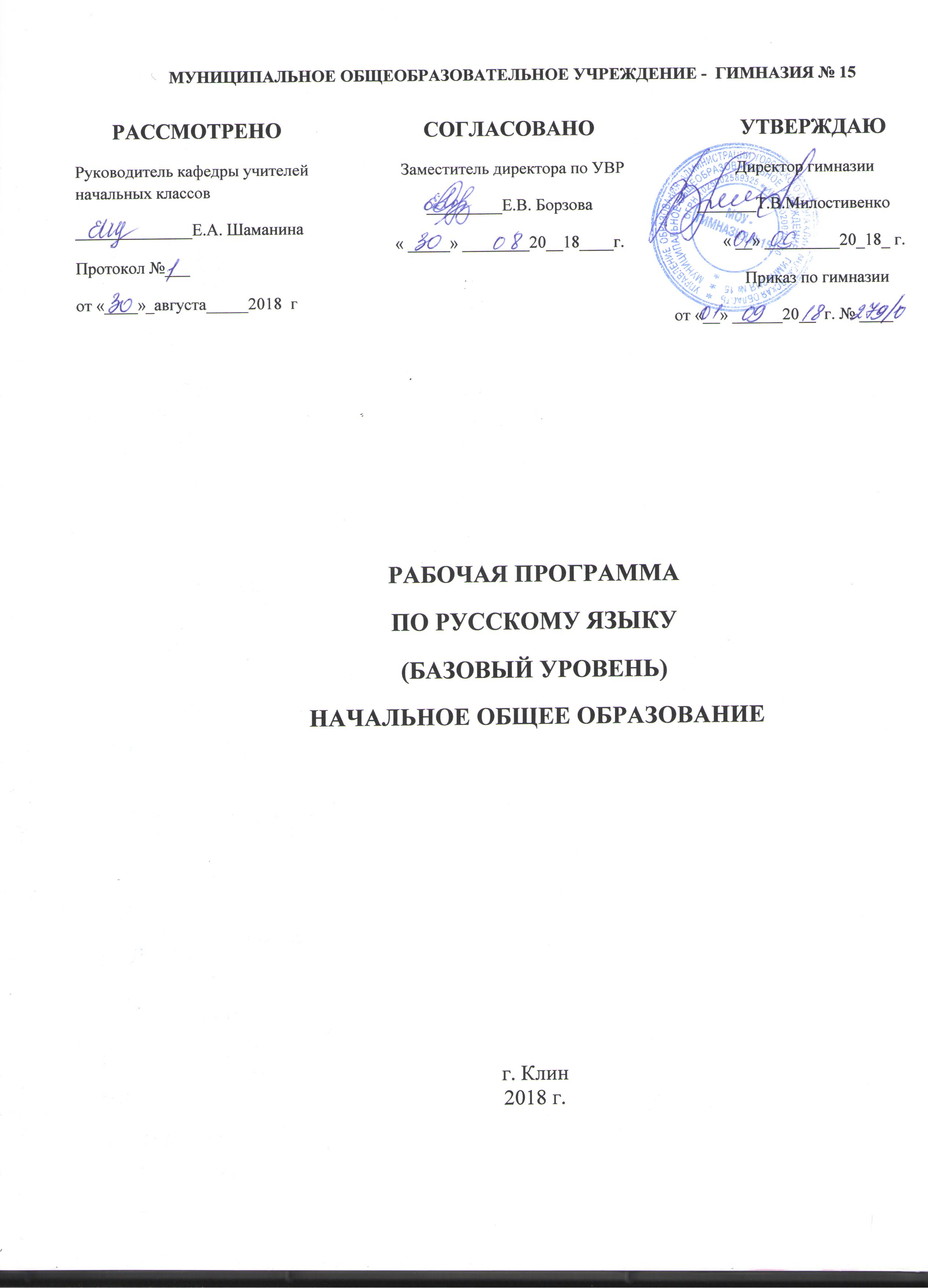 ПОЯСНИТЕЛЬНАЯ ЗАПИСКАРабочая программа по учебному предмету «Русский язык» для 1 - 4 классов разработана в соответствии с требованиями Федерального государственного образовательного стандарта начального общего образования к результатам освоения Основной образовательной программы начального общего образования МОУ – Гимназии № 15 на основе авторских программ:  В.В. Репкин, Е.В. Восторгова, Т.В. Некрасова " Обучение грамоте". С.В. Ломакович, Л.И. Тимченко "Русский язык" 1- 4 классы, системы развивающего обучения Д.Б. Эльконина – В.В. Давыдова.Цель и задачи учебного предмета.Рабочая программа реализует современную концепцию обучения русскому языку в начальной школе и отвечает его главным целям — познавательной и социокультурной. Ее содержание направлено на формирование у младших школьников представления о языке как целостной системе понятий и предполагает усвоение ими основных положений языковой науки. С реализацией познавательной линии органично связана работа, отвечающая социокультурной цели обучения: формирование коммуникативных компетенций учащихся, развитие их устной и письменной речи.                                   Основными целями изучения курса «Русский язык» являются:Формирование основ научного мышления ребенка на основе системных знаний о языке, отражающих сущность языка как системы и важнейшего средства человеческого общения;Овладение коммуникативными компетенциями в каждом из видов речевой деятельности: умение оценивать соответствие используемых средств природе языка, отбирать их с учетом условий и особенностей языкового общения, стилевой целесообразности, а также знание и последовательное соблюдение языковых норм, правил речевого этикета.Достижение указанных целей осуществляется в процессе коллективной деятельности, которая стимулирует развитие как диалогической, так и монологической речи учащихся.Для достижения поставленных целей программой курса предусмотрено решение ряда практических задач:усвоение основных понятий разделов науки о языке - фонетики, лексики, морфемики, морфологии, синтаксиса - и развитие на этой основе мышления учащихся;овладение способами и навыками анализа единиц языка;овладение умениями осознанного чтения и грамотного письма;обучение искусству устной и письменной речи, умению выбирать языковые средства с учетом условий и особенностей речевого общения, а также оценивать соответствие используемых средств нормам языка;совершенствование каллиграфических умений учащихся, привитие культуры оформления письменных работ.Общая характеристика учебного предмета.Обучение русскому языку в начальной школе является первым этапом лингвистического образования учащихся, специфика которого заключается в его тесной взаимосвязи со всеми учебными предметами, и прежде всего с литературным чтением.Линии, общие с курсом литературного чтения:овладение функциональной грамотностью на уровне предмета (извлечение, преобразование и использование текстовой информации);овладение техникой чтения, приёмами понимания и анализа текстов;овладение умениями, навыками различных видов устной и письменной речи.Систематический курс русского языка начинается в 1 классе после завершения обучения грамоте. Его содержание представлено системой понятий по основным разделам науки о языке и предполагает коммуникативно-ориентированное изучение основных единиц языка, их значений и функций. Формирование орфографических и пунктуационных умений и навыков осуществляется параллельно с изучением основных единиц языка - слова и предложения. При этом программа предусматривает знакомство учащихся с морфологическим и фонематическим принципом русского правописания (без введения терминов).Специальное место в курсе русского языка отведено работе с текстом - определению признаков его связности, особенностей строения, формированию понятий о его типах, что отвечает задаче развития устной и письменной речи учащихся. Овладению умением использовать языковые средства в соответствии с условиями и особенностями речевого общения способствует введение в содержание раздела «Текст» сведений о стилистическом разнообразии русской речи.Материал курса «Русский язык» представлен в программе следующими содержательными линиями:основы лингвистических знаний: фонетика и орфоэпия, состав слова (морфемика), лексика, грамматика (морфология и синтаксис);графика, орфография и пунктуация;развитие речи.	Лингвистический материал призван сформировать первоначальное представление о системе русского языка, обеспечить овладение практическими умениями и навыками, способствовать усвоению норм русского литературного языка. На основе знаний о языке формируются орфографическая и пунктуационная грамотность учащихся, умение использовать языковые средства осознанно, что помогает развитию чувства языка как условия речевой, а значит, и общей культуры учащихся. Такой подход отвечает требованиям стандарта, касающимся практического содержания образования, обучения конкретным способам деятельности, применению приобретенных знаний и умений в реальных ситуациях.В программе предусмотрена целенаправленная работа по развитию у младших школьников общепредметных учебных компетенций: интеллектуальных (умения анализировать, обобщать, сравнивать, классифицировать, делать выводы и т.п.); познавательных (учебно-познавательных мотивов, учебной самостоятельности и потребности в творческом самовыражении, а также умений принимать, удерживать и ставить новые задачи в учебной деятельности и успешно решать их); организационных (умений и навыков учебного сотрудничества в коллективно распределенной деятельности, планирования собственной деятельности).Программа предусматривает овладение учащимися основными универсальными учебными действия, в том числе действиями контроля и оценки. Ее содержание обеспечивает формирование информационной культуры учащихся, умения работать с учебной книгой и справочной литературой.Своеобразие программы определяется также ее коммуникативной направленностью. Усвоение знаний в области русского языка связано в ней с задачей формирования у школьников коммуникативных компетенций, предусматривающих овладение такими видами речевой деятельности, как слушание, говорение, чтение и письмо.Овладение слушанием как видом речевой деятельности предполагает:адекватное восприятие звучащей речи;понимание содержания предъявляемого текста: определение его темы и основной мысли, умение передавать содержание текста, отвечая на вопросы к нему.Развитие и совершенствование навыков говорения предусматривает:овладение умением отбирать языковые средства для эффективного решения коммуникативных задач;практическое овладение диалогической формой речи, умением начать, поддержать, закончить разговор, привлечь внимание и т.п., а также устным монологическим высказыванием - описанием, повествованием и рассуждением;усвоение норм речевого этикета в ситуациях учебного общения (приветствие прощание, благодарность, обращение с просьбой);соблюдение орфоэпических норм и правильной интонации.Овладение чтением включает:понимание учебного текста;выборочное чтение с целью нахождения необходимого материала;нахождение в тексте необходимой информации;-интерпретация и обобщение содержащейся в тексте информации;формирование простых выводов на основе содержания текста;анализ структуры текста, выявление его языковых и стилистических особенностей.Овладение письмом как особым видом речевой деятельности предусматривает:формирование гигиенических и технических навыков письма;списывание, письмо под диктовку, письмо по памяти в соответствии с изученным орфографическим и пунктуационным материалом;письменное изложение содержания прослушанного и прочитанного текста (подробное, выборочное и сжатое);создание небольших собственных текстов (сочинений) на заданную тему на основе собственных впечатлений, литературных произведений, сюжетных картин и т.п.Место предмета в учебном плане.Согласно учебному плану МОУ – Гимназии № 15 на изучение систематического курса русского языка в начальной школе выделяется 675 ч.  В 1 классе – 165 ч. ( 33 учебные недели)  из них 115 ч - отводится урокам обучения письму в период обучения грамоте и 50 ч — урокам русского языка.Во 2-4 классах на уроки русского языка отводится по 170 ч (5 ч в неделю, 34 учебные недели в каждом классе). ЛИЧНОСТНЫЕ, МЕТАПРЕДМЕТНЫЕ И ПРЕДМЕТНЫЕ РЕЗУЛЬТАТЫЛичностные, метапредметные и предметные результаты освоения учебного предмета1 классЛичностными результатами изучения предмета «Русский язык» являются следующие умения:осознавать роль языка и речи в жизни людей;освоить роли ученика; эмоционально «проживать» текст, выражать свои эмоции;понимать эмоции других людей, сочувствовать, сопереживать;высказывать своё отношение к героям прочитанных произведений, к их поступкам;осознавать и принимать базовые человеческие ценности первоначальныхнравственных представлений:	толерантность, уважительное отношение к другимученикам и работникам школы, готовность прийти на помощь.МетапредметныеРегулятивные УУД:определять и формулировать цель деятельности на уроке с помощью учителя;проговаривать последовательность действий на уроке;учиться высказывать своё предположение (версию) на основе работы с материалом учебника;работать по предложенному учителем плануорганизовывать свое рабочее место под руководством учителя;оценивать свою работу по критериям, предложенным учителем или составленным в совместной работе; принимать оценку учителем и одноклассниками результата своей работы;           Коммуникативные УУД:слушать и понимать речь других;выразительно читать и пересказывать текст;договариваться с одноклассниками совместно с учителем о правилах поведения и общения и следовать им;учиться работать в паре, группе; выполнять различные роли (лидера, исполнителя).Предметные:     Обучающиеся должны знать:алфавитные названия букв и их основные звуковые значения;гласные и согласные звуки: гласные ударные и безударные, согласные мягкие и твердые, звонкие и глухие;правила переноса слов по слогам;уметь:вычленять звуки в словах и определять их последовательность, различать гласные и согласные звуки, согласные твердые и мягкие, звонкие и глухие;делить слова на слоги, определять ударный слог;связно и ритмично писать строчные и заглавные буквы, правильно соединять их;обозначать на письме мягкость согласных звуков с помощью букв я, ю, е, ё, и и буквы ъ;обозначать на письме звук [й'] с помощью букв я, ю, е, ё;писать большую букву в именах людей и кличках животных, переносить слова с одной строчки на другую по слогам;писать слова с сочетаниями жи—ши, ча—ща, чу — щу, а также чк, чн, щн;правильно ставить вопрос к слову и по нему определять слова, обозначающие предмет, признак предмета, действие предмета;определять границы предложений в устной речи и на письме, начинать писать предложение с большой буквы, в конце предложения ставить точку;правильно писать под диктовку отдельные слова, а также предложения из 3—5 слов, написание которых не расходится с произношением;списывать по правилам слова и предложения, написанные печатным и рукописным шрифтами;устно составлять 3—5 предложений на определенную тему;употреблять в своей речи слова речевого этикета.2 классЛичностные:осознавать язык как основное средство человеческого общения;осознавать необходимость изучения родного языка, обычаев и культуры своего народа;понимать, что правильная устная и письменная речь является показателем культуры человека;оценивать собственное речевое поведение и речевое поведение одноклассников с точки зрения правильности и культуры речи, соблюдения этикетных норм;осознавать и принимать базовые человеческие ценности первоначальныхнравственных представлений:	толерантность, уважительное отношение к другим;знать основы культурного поведения и взаимоотношений со взрослыми, сверстниками, старшими и младшими детьми в классном и школьном коллективе и за его пределами;владеть нормами сотрудничества: уметь работать в паре и группе, уметь договариваться, слушать и слышать друг друга в ходе парной, групповой и общеклассной дискуссии.МетапредметныеРегулятивные УУД:определять и формулировать цель деятельности на уроке с помощью учителя;проговаривать последовательность действий на уроке;учиться высказывать своё предположение (версию) на основе работы с материалом учебника;учиться работать по предложенному учителем плану;уметь формулировать запрос на недостающую информацию: обращаться ко взрослому или к доступной справочной литературе - орфографическому, орфоэпическому и толковому словарям;уметь формулировать тему и основную мысль короткого и простого в смысловом отношении текста;уметь определять границы собственных знаний, понимать, что уже знаешь, а что еще предстоит узнать.Коммуникативные УУД:оформлять свои мысли в устной и письменной форме (на уровне предложения или небольшого текста);слушать и понимать речь других; пользоваться приёмами слушания: фиксировать тему (заголовок), ключевые слова;выразительно читать и пересказывать текст;договариваться с одноклассниками совместно с учителем о правилах поведения и общения оценки и самооценки и следовать им;учиться работать в паре, группе; выполнять различные роли (лидера, исполнителя).Предметные:Обучающиеся должны знать:сильные и слабые позиции гласных и согласных звуков;значимые части слова: окончание, основу, корень;признаки связного текста;           уметь:  выделять значимые части в слове: окончание, корень;подбирать к слову однокоренные;различать однокоренные слова и изменения одного и того же слова;проверять орфограммы слабых позиций в корне слова изменением слова и с помощью родственных слов;писать раздельно предлоги со словами-названиями;пользоваться орфографическим словарем для проверки орфограмм и ударений;правильно писать слова с удвоенными согласными типа класс, русский, суббота и другие слова с непроверяемыми написаниями, предусмотренные программой;употреблять большую букву в начале предложения, в конце предложения ставить точку, вопросительный и восклицательный знаки;писать под диктовку текст  30—40 слов с изученными орфограммами;списывать несложный по содержанию текст;подбирать к тексту заголовок, отражающий его тему или основную мысль.3 классЛичностные:освоение личностного смысла учения, желания учиться, формирование интереса (мотивации) к учению;воспринимать речь учителя (одноклассников); развитие этических чувств — стыда,  совести как регуляторов морального поведения; адекватное понимания причин успешности  или  не успешности  учебной деятельности;выражать положительное отношение к процессу познания: проявлять внимание, удивление, желание больше узнать; осознании себя носителем русского языка, языка страны, где он живёт; формирование эмоционально-ценностного отношения к русскому языку, интерес к его изучению, желание умело им пользоваться и в целом ответственное отношение к своей речи;ориентироваться в нравственном содержании и смысле, как собственных поступков, так и поступков окружающих людей;ориентация на понимание причин успеха в учебной деятельности, в том числе на самоанализ и самоконтроль результата, на анализ соответствия результатов требованиям конкретной задачи, на понимание предложений и оценок учителей, товарищей, родителей и других людей.МетапредметныеРегулятивные УУД:самостоятельно организовывать свое рабочее место; следовать режиму организации учебной деятельности; определять цель учебной деятельности с помощью учителя и самостоятельно; учиться высказывать свои предположения; умение слушать и удерживать учебную задачу;сравнивать работу с эталоном, находить различия, анализировать ошибки и исправлять их; принимать и сохранять учебную задачу;учитывать выделенные учителем ориентиры действия в новом учебном материале в сотрудничестве с учителем; учитывать установленные правила в планировании и контроле способа решения; адекватно воспринимать предложения и оценку учителей, товарищей, родителей и других людей;использовать в работе на уроке словари, памятки; учиться корректировать выполнение задания; давать оценку своего задания по следующим параметрам: легко выполнять, возникли сложности; самостоятельно определять важность или необходимость выполнения различных задания в учебном  процессе;корректировать выполнение задания в соответствии с планом, условиями выполнения, результатом действий на определенном этапе; учитывать выделенные учителем ориентиры действия в новом учебном материале в сотрудничестве с учителем;различать способ деятельности и результат; адекватно использовать речь для планирования и регуляции своей деятельности; составлять план и последовательность действий.Коммуникативные УУД:участвовать в диалоге; слушать и понимать других, высказывать свою точку зрения на события, поступки;оформлять свои мысли в устной и письменной речи с учетом своих учебных и жизненных речевых ситуаций;оформлять свои мысли в устной и письменной речи с учетом своих учебных и жизненных речевых ситуаций; отстаивать свою точку зрения, соблюдая правила речевого этикета; понимать точку зрения другого; участвовать в работе группы, распределять роли, договариваться друг с другом. выполняя различные роли в группе, сотрудничать в совместном решении проблемы; оформлять диалогическое высказывание в соответствии с требованиями речевого этикета; различать особенности диалогической и монологической речи.Предметные:К концу третьего класса обучающиеся должны знать:части слова: окончание, корень, приставку, суффикс;части речи: существительное, прилагательное, глагол, предлог;члены предложения: главные (сказуемое и подлежащее) и второстепенные, однородные члены предложения;уметь:производить разбор слова по составу: выделять окончание, корень, приставку и суффикс;распознавать части речи по их грамматическим значениям (род, число, падеж имен существительных, род, число, падеж имен прилагательных, время, число, лицо глаголов);устанавливать связь между словами в предложении, вычленять из них словосочетания;производить элементарный синтаксический разбор предложений (определять их вид, выделять главные и второстепенные члены предложения, устанавливать связь между ними по вопросам);проверять орфограммы слабых позиций в окончаниях имен существительных и прилагательных;определять тип спряжения глагола и проверять орфограммы в его окончании;правильно писать слова с непроверяемыми орфограммами, предусмотренные программой;грамотно и каллиграфически правильно списывать и писать под диктовку текст (55—65 слов) с изученными орфограммами;соблюдать культуру оформления письменных работ.4 классЛичностные:внутренняя позиция школьника на уровне положительного отношения к школе, ориентации на содержательные моменты школьной действительности и принятия образца «хорошего ученика»;широкая мотивационная основа учебной деятельности, включающая социальные, учебно-познавательные и внешние мотивы;учебно-познавательный интерес к новому учебному материалу и способам решения новой задачи;ориентация на понимание причин успеха в учебной деятельности, в том числе на самоанализ и самоконтроль результата, на анализ соответствия результатов требованиям конкретной задачи, на понимание предложений и оценок учителей, товарищей, родителей и других людей;способность к самооценке на основе критериев успешности учебной деятельности;основы гражданской идентичности, своей этнической принадлежности в форме осознания «Я» как члена семьи, представителя народа, гражданина России, чувства сопричастности и гордости за свою Родину, народ и историю, осознание ответственности человека за общее благополучие;ориентация в нравственном содержании и смысле, как собственных поступков, так и поступков окружающих людей;знание основных моральных норм и ориентация на их выполнение, дифференциация моральных и конвенциональных норм, развитие морального сознания как переходного от до конвенционального к конвенциональному уровню;развитие этических чувств — стыда, вины, совести как регуляторов морального поведения;эмпатия как понимание чувств, других людей и сопереживание им;установка на здоровый образ жизни;основы экологической культуры: принятие ценности природного мира, готовность следовать в своей деятельности нормам природоохранного, нерасточительного, здоровьесберегающего поведения;чувство прекрасного и эстетические чувства на основе знакомства с мировой и отечественной художественной культурой.МетапредметныеРегулятивные УУД:принимать и сохранять учебную задачу;учитывать выделенные учителем ориентиры действия в новом учебном материале в сотрудничестве с учителем;планировать свои действия в соответствии с поставленной задачей и условиями её реализации, в том числе во внутреннем плане;учитывать установленные правила в планировании и контроле способа решения;осуществлять итоговый и пошаговый контроль по результату (в случае работы в интерактивной среде пользоваться реакцией среды решения задачи);оценивать правильность выполнения действия на уровне адекватной ретроспективной оценки соответствия результатов требованиям данной задачи и задачной области;адекватно воспринимать предложения и оценку учителей, товарищей, родителей и других людей;различать способ и результат действия;вносить необходимые коррективы в действие после его завершения на основе его оценки и учёта характера сделанных ошибок, использовать предложения и оценки для создания нового, более совершенного результата, использовать запись (фиксацию) в цифровой форме хода и результатов решения задачи, собственной звучащей речи на русском, родном и иностранном языках.Коммуникативные УУД:адекватно использовать коммуникативные, прежде всего речевые, средства для решения различных коммуникативных задач, строить монологическое высказывание (в том числе сопровождая его аудиовизуальной поддержкой), владеть диалогической формой коммуникации, используя, в том числе средства и инструменты ИКТ и дистанционного общения;допускать возможность существования у людей различных точек зрения, в том числе не совпадающих с его собственной, и ориентироваться на позицию партнёра в общении и взаимодействии;учитывать разные мнения и стремиться к координации различных позиций в сотрудничестве;формулировать собственное мнение и позицию;договариваться и приходить к общему решению в совместной деятельности, в том числе в ситуации столкновения интересов;строить понятные для партнёра высказывания, учитывающие, что партнёр знает и видит, а что нет;задавать вопросы;контролировать действия партнёра;использовать речь для регуляции своего действия;адекватно использовать речевые средства для решения различных коммуникативных задач, строить монологическое высказывание, владеть диалогической формой речи.Предметные:К концу четвертого класса обучающиеся должны знать:части речи: имя существительное, имя прилагательное, глагол, предлог, союз;уметь:грамотно и каллиграфически правильно и писать под диктовку текст в 75—80 слов с изученными орфограммами;правильно писать изученные слова с непроверяемыми орфограммами;производить звуковой анализ слов;производить разбор слов по составу;производить разбор слова как части речи: определять род, число, падеж, склонение имен существительных; род, число, падеж имен прилагательных; время, число, лицо (род), тип спряжения глаголов;производить элементарный синтаксический разбор предложений, определять их вид, выделять главные и второстепенные члены предложения, устанавливать связь между ними с помощью вопросов;соблюдать правила речевой этики, в соответствии с этими правилами выражать просьбу, благодарность, извинение, отказ, приглашение, поздравление.СОДЕРЖАНИЕ УЧЕБНОГО ПРЕДМЕТА1 класс. Обучение грамоте по прописям -  115 ч.Формирование начальных представлений о слове.Введение слова как особого объекта и изучения ( противопоставление вещи и слова). Номинативная функция слова (слово как название предмета, признака, действия). Слово и высказывание (предложение). Служебные слова. (слова-«помощники» - на примере предлогов и союзов).Звуковой анализ слова. Звуки речи как «строительный материал» слов в языке. Слог как минимальная произносительная единица. Гласные и согласные звуки. Ударение и способ его определения в слове. Установление связи между значением слова и его звуковой структурой (анализ слов, полученных путём замены одного из звуков). Смыслоразличительная функция гласных и согласных звуков. Согласные звонкие и глухие, твёрдые и мягкие. Формирование действий письма и чтения.Буква как знак звука. Буквы для обозначения гласных звуков ( я, ѐ, о, у, ы, э), ихвключение в звукобуквенную модель слова. Буквы для обозначения согласных звуков (л, м, н, р). Отсутствие специальных букв для обозначения мягких согласных. Обозначение твёрдости - мягкости согласных с помощью гласных букв (введение букв я, ѐ, ю, и, е), две «работы» гласных букв.Представление об орфограмме как элементе (части) буквенной записи, которая не может быть точно определена на основе произношения (большая буква, точка и вопросительный знак в конце предложения). Употребление больших букв в начале высказывания и в именах собственных (именах и фамилиях людей, кличках животных, названиях городов, рек и т. п.). Основное правило переноса слов.Отработка действий послогового чтения и письма ( в процессе введения букв, обозначающих согласные звуки, парные по звонкости-глухости и твёрдости-мягкости: г - к, в - ф, и т.д.).Обозначение твёрдости-мягкости согласных в позиции не перед гласным звуком (букваь). Обозначение звука й в разных позициях (буква й, буквы я, ѐ, ю, е, обозначающие сочетание звука й с последующим гласным). Обобщение сведений о «работе» гласных букв.Обозначение буквами звуков после согласных, непарных по твёрдости — мягкости (шипящих и ц): правописание сочетаний жи-ши, же-ше, ча-ща, чу-щу. Проблематичность употребления букв и-ы после ц, букв о-ѐ после шипящих (наблюдения). Правописание сочетаний ЧК, чн, щн.(наблюдения)Разделительные знаки ъ и ь (наблюдения) Сопоставление звукового и буквенного состава слова. Простейшая транскрипция.   Русский алфавит.Русский язык 1 КЛАСС ( 50 ч. )Язык и речь (12 ч.)  Роль языка в жизни людейСодержание. Роль языка в жизни людей. Язык — средство передачи человеческого опыта, важнейшее средство общения людей. Понятие о родном языке.Деятельность учащихся на уроке. Объясняют значение языка и речи в жизни людей.Устная и письменная речьСодержание. Устная и письменная речь. Диалог. Чтение диалога по ролям. Усвоение разных форм обращения к собеседнику. Ознакомление с правилами записи диалога (без слов автора).Возникновение письменности. Буквенное письмо. Алфавит.Деятельность учащихся на уроке. Разграничивают виды речевой деятельности — слушание, говорение, чтение, письмо. Различают монологическую и диалогическую речь, устную и письменную формы речи.Культура общенияСодержание. Культура общения. Слова речевого этикета, их роль в речи. Практическое усвоение слов, которые выражают благодарность, просьбу, извинение, а также слов, которые употребляются при встрече и прощании.Деятельность учащихся на уроке. Употребляют формы обращения к собеседнику в зависимости от ситуации общения, правильно употребляет в собственной речи слова вежливости.Систематизация изученного в период обучения грамоте ( 20 ч.)Звук и букваСодержание. Звук и буква. Определение последовательности и качества звуков в слове, отражение их фонематических характеристик (твердость-мягкость, звонкость-глухость) в звуковых схемах и упрощенных транскрипциях; выделение отдельных повторяющихся звуковиз потока речи. Слог. Ударение.Деятельность учащихся на уроке. Объясняют смыслоразличительную роль звуков в речи. Определяют количество качество звуков в слове путем последовательного интонационного выделения каждого звука. Определяют звук по его характеристике, находят повторяющиеся звуки в стихотворениях, скороговорках. Характеризуют каждый звук в слове (гласный–согласный, гласный ударный– безударный, согласный звонкий–глухой, парный–непарный, согласный твердый–мягкий, парный–непарный). Моделируют звуковой состав слова. Составляют звуковые схемы слов, подбирают слова к заданной звуковой схеме. Применяют способы определения количества слогов в слове и ударного слога.Правила русской графикиСодержание. Правила русской графики. Отображение в буквенной записи звукового состава слова. Работа букв гласных. Работа букв согласных, парных по мягкости-твердости. Различные способы обозначения твердости- мягкости согласных на письме. Способы обозначения звука [й'] на письме. Обозначение звука [й'] с помощью разделительных знаков. Установление соотношения звукового и буквенного состава слов, в которых количество звуков и букв не совпадает.Деятельность учащихся на уроке. Моделируют в группах способы обозначения мягкости согласных звуков и обозначения звука [й'] на письме. С помощью составленных схем решают конкретные задачи выбора букв для обозначения мягкости согласных, а также обозначения звука [й'].Контролируют в парах последовательность действий при записи слов с мягкими согласными и звуком [й'] (один ученик — контролер, другой — исполнитель).Соотносят звуки и буквы, их обозначающие, в словах, где их количество не совпадает.Орфограмма Содержание. Орфограмма. Понятие об орфограмме. Типы орфограмм, изученных в период обучения грамоте: орфограммы, не связанные с обозначением звуков буквами (орфограмма большая буква, перенос слов, интервалы между словами) и орфограммы, связанные с обозначением звуков буквами (гласные после шипящих и ц, орфограммы чк, чн, ь и ъ разделительные знаки). Деятельность учащихся на уроке. Конкретизируют обобщенное понятие об орфограмме на различные виды орфограмм, изученных в букварный период, объясняют выбор буквы. Находят в своей и чужой работе орфографические ошибки, выясняют их при-чины. Оценивают круг своих знаний — какие орфограммы они могут объяснить, а какие пока не могут. Учатся оценивать запись товарища и свою собственную запись. Группируют изученные орфограммы: работая в группах, составляют таблицу орфограмм, приводят собственные примеры слов с каждой изученной орфограммой. Слово и предложение (18 ч) Работа слова в языке Содержание. Работа слова в языке. Способность слова называть. Выделение слов из потока речи. Слова-названия и служебные слова. Слова речевого этикета. Деятельность учащихся на уроке. Применяют способ выделения слов (самостоятельных и служебных) из потока речи. Работа предложения в языке Содержание. Работа предложения в языке. Предложение как средство языкового общения. Предложения повествовательные, вопросительные и побудительные. Восклицательные и невосклицательные предложения. Знаки препинания в конце предложения. Составление предложений на заданную тему, по картинке, по вопросам учителя. Деятельность учащихся на уроке. Сравнивают работу слова и предложения: описывают их роль в языке. Классифицируют предложения по цели высказывания и интонационной окраске, моделируют разные типы предложений. Соотносят предложения с заданной моделью и с его заданными характеристиками. 2 КЛАСС  (170 ч.)Повторение материала, изученного в 1 классе (18 ч) Звуки и буквы Содержание. Звуки и буквы. Гласные и согласные звуки. Слог. Ударение. Способы обозначения звуков на письме. Правила русской графики (разные способы обозначения твердости-мягкости согласных и звука [й'] на письме). Понятие об орфограмме. Типы изученных орфограмм. Слово и предложение. Слова-названия и служебные слова. Понимание слова как единства звучания и значения. Смыслоразличительная роль звуков. То же слово и разные слова. Слова-синонимы. Слова-омонимы. Предложения, разные по цели высказывания. Восклицательные и невосклицательные предложения. Деятельность учащихся на уроке. Проведение стартовой работы. Индивидуальная и групповая работа по ликвидации проблем и трудностей, возникших в ходе стартовой проверочной работы. Постановка орфографической задачи (37 ч)  Состав слова: основа и окончание Содержание. Состав слова: основа и окончание. Разные слова и формы одного и того же слова. Работы основы и окончания. Способ определения окончания и основы в слове. Деятельность учащихся на уроке. Овладевают понятием об окончании и основе как значимых частях слова. Применяют способ определения окончания и основы в слове. Различают разные слова и формы одного и того же слова. Чередование звуков в не производной основе слова Содержание. Чередование звуков в не производной основе слова. Чередование гласных звуков в зависимости от их позиции в слове. Сильные и слабые позиции гласных звуков. Орфограммы слабых позиций. Чередование согласных звуков, парных по звон-кости-глухости, их сильные и слабые позиции. Проблематичность обозначения бук-вами гласных и согласных звуков в слабой позиции. Орфограммы слабых позиций гласных и согласных, парных по звонкости-глухости. Печатный текст как образец грамотного письма. Усвоение приемов осмысленного письма по образцу. Правила списывания. Деятельность учащихся на уроке. Овладевают обобщенным понятием о сильной и слабой позиции звука. Конкретизирует это понятие на сильные и слабые позиции гласных и согласных, парных по звонкости-глухости звуков в слове. Определяют признаки сильных и слабых позиций гласных и согласных звуков. Конкретизируют обобщенное понятие об орфограмме на орфограммы слабых позиций. Различают орфограммы сильных и слабых позиций. Анализируют звуковой состав слова с точки зрения последовательности сильных и слабых позиций в слове. Воспроизводят последовательность действий при письме по образцу. Формирование орфографического действия на этапе постановки орфографических задач (30 ч)Содержание. Формирование орфографического действия на этапе постановки орфографических задач. Письмо с пропусками букв на месте орфограмм слабых позиций гласных и согласных. Развитие орфографической зоркости учащихся в процессе работы со словами, предложениями и текстами: письмо под диктовку и свободное письмо с про-пусками орфограмм слабых позиций гласных и согласных звуков, списывание. Деятельность учащихся на уроке. Ставят орфографические задачи по ходу письма (письмо с пропусками орфограмм слабых позиций). Группируют слова по типу орфограмм. Контролируют собственную и чужую запись, исправляют ошибки, объясняют их причины. Решение орфографических задач в корне слова (83 ч) Общий способ проверки орфограмм слабых позиций Содержание. Общий способ проверки орфограмм слабых позиций. Проблема выбора буквы для обозначения звука в слабой позиции. Основной закон русского письма: обозначение звука по его сильной позиции в той же значимой части слова. Проверка орфограмм изменением слова. Формирование умения изменять слова-названия с целью приведения звука к сильной позиции. Деятельность учащихся на уроке. Применяют общий способ проверки орфограмм «безударные гласные» и «сомнительные согласные» — приводят звук к сильной позиции путем изменения слов по грамматическим значениям. Объясняют выбор той или иной формы слов-названий предметов, признаков предметов и действий для проверки орфограмм слабых позиций. Понятие о корне слова Содержание. Понятие о корне слова. Родственные слова как слова, имеющие общую мотивацию. Способ определения корня — общей части родственных слов. Тот же корень и разные корни. Корни-синонимы. Корни-омонимы. Однокоренные слова и формы одного и того же слова. Однокоренные слова и бывшие «родственники». Подбор однокоренных слов. Обращение к толковому словарю при подборе однокоренных слов, приемы работы с ним. Деятельность учащихся на уроке. Овладевают понятием о родственных словах и корне слова, подбирают к слову однокоренные слова. Применяют способ определения корня в словах. Различают однокоренные слова и формы одного и того же слова, однокоренные слова и слова с омонимичными частями, однокоренные слова и слова-синонимы, однокоренные слова и слова с историческими корнями. Соответствие правописания корня основному закону русского письма Содержание. Соответствие правописания корня основному закону русского письма. Позиционное чередование звуков в корнях слов. Проверка орфограмм слабых позиций с помощью однокоренных слов. Корни с чередованием гласных и со-гласных звуков, которое не зависит от их позиции: сон–сна, окно–оконный, корень–корневище; дорога–дорожка, рука–ручка и др. Проверка орфограмм с учетом чередования о, е с нулем звука (беглые гласные): ветер–ветрище, окон–окна, топот–топтать. Непроизносимые согласные. Деятельность учащихся на уроке. Применяют обобщенный способ приведения звука к сильной позиции с целью проверки орфограмм слабых позиций гласных и согласных в корне слова путем изменения слова и с помощью однокоренных слов. Оценивают границы применения этого способа. Группируют слова по типу и по месту орфограммы. Оценивают свои возможности грамотного написания слов: устанавливают наличие в словах изученных и неизученных орфограмм. Классифицируют слова с проверяемыми и непроверяемыми орфограммами. Определение написания слов с непроверяемыми орфограммами с помощью орфографического словаря.Содержание. Определение написания слов с непроверяемыми орфограммами с помощью орфографического словаря. Устройство словаря и способы работы с ним. Орфограмма «удвоенная согласная». Проверка этой орфограммы по словарю. Уподобление твердого согласного последующему мягкому. Проверка этой орфограммы изменением слова (на листе—под листом), однокоренным словом (зонтик–зонт) и определение написания слова с помощью орфографического словаря (снег, звезды и др.). Деятельность учащихся на уроке. Анализируют устройство орфографического словаря. Овладевают способами работы с орфографическим словарем. Составляют для одноклассников в паре или группе диктанты, состоящие из слов с непроверяемыми орфограммами. Анализируют текст с точки зрения орфографии: находят в тексте слова с различными типами орфограмм, обосновывают написание слов. Находят и исправляют в чужой и собственной работе орфографические ошибки, выясняют их причины. Лексическое значение слова  Определение слова по его толкованию Содержание. Определение слова по его толкованию. Слова однозначные и многозначные. Отражение явления многозначности слова в графической модели. Прямое и переносное значения слова. Определение переносных значений слов в контексте. Составление предложений со словами в прямом и переносном значениях. Решение кроссвордов, отгадывание загадок. Подбор к словам синонимов и антонимов. Знакомство с происхождением отдельных слов. Деятельность учащихся на уроке. Анализируют устройство толкового словарика, помещенного в конце учебника, объясняют принцип его построения. Контролируют правильность подбора родственных слов и определения корня слова с помощью толкового словарика. Анализируют текст с точки зрения обнаружения в нем однокоренных слов. Моделируют явление многозначности слова. Объясняют прямое и переносное значения слов, употребленных в тексте. Составляют словосочетания и предложения со словами в прямом и переносном значениях. Различают многозначные слова и слова-омонимы (простейшие случаи). Определяют значение незнакомого слова по толковому словарю, слово — по его толкованию. Наблюдают за использованием в текстах синонимов и антонимов. Подбирают синонимы и антонимы к заданным словам. Выбирают из заданных синонимов наиболее подходящий для его использования в конкретном контексте. Контролируют правильность употребления синонимов в текстах, исправляют обнаруженные ошибки. Текст(20 ч) Определение признаков связного текста Содержание. Определение признаков связного текста. Отличие текста от группы отдельных предложений. Предмет сообщения в тексте и тема текста. Заголовок, его роль в тексте. Связь между предложениями в тексте: употребление слов он, этот и др. Строение текста. Выделение в тексте его частей: начала, главной части и концовки. Наблюдение над ролью абзацев в тексте. Составление текстов по задан-ному началу или заключительной части. Дополнение текста одной из опущенных его частей. Восстановление порядка частей в тексте. Типы связных текстов: описание и повествование. Описание—сообщение об отдельных признаках предмета, повествование — сообщение о событиях, которые происходили с этим предметом. План текста. Соблюдение абзацев при письменном изложении текста. Деятельность учащихся на уроке. Овладевают понятием о тексте. Различают группу отдельных предложений и текст. Соотносят тексты и заголовки. Выбирают наиболее подходящий заголовок из ряда предложенных. Создают тексты по заданному началу или заключительной части. Дополняют текст одной из опущенных его частей. Восстанавливают порядок частей в деформированном тексте. Корректируют тексты с нарушенными порядком предложений, последовательностью абзацев. Анализируют тексты-описания и тексты-повествования, выявляют особенности каждого из них. Моделируют структуру этих типов текстов. Создают текст по заданной модели. Соотносят текст и несколько заданных вариантов плана текста, обосновывают выбор наиболее удачного. Создают план текста (совместно с учителем, самостоятельно, в групповой и парной работе). Развитие речиСодержание. Совершенствование навыков устной речи: употребление разных форм обращения друг к другу и к взрослым, слов речевого этикета. Изложение текста по заданному или коллективно составленному плану (устно и письменно). Восстановление деформированных текстов. Составление и запись связных высказываний на близкую детям тему. Деятельность учащихся на уроке. Анализируют устную речь по критериям: правильность (соблюдение акцентологических и орфоэпических норм), плавность (отсутствие в речи слов-сорняков), богатство и выразительность (наличие в речи синонимов, антонимов, слов в переносном значении, эпитетов, сравнений). Находят в чужой и собственной речи орфоэпические и речевые ошибки. Создают собственные тексты с максимальным включением слов с непроверяемыми орфограммами. Повторение изученного за год (12 ч) Состав слова Содержание. Позиционное и непозиционное чередование гласных и согласных звуков. Основной закон русского письма. Общий способ проверки орфограмм слабой позиции — нахождение сильной позиции в той же значимой части слова. Последовательность действий при проверке орфограмм слабых позиций в корне слова. Другие способы проверки орфограмм (словарь, специальное правило). Признаки связного текста и его строение. Описание и повествование. Деятельность учащихся на уроке. Написание итоговой работы, ее анализ, подведение итогов года, оформление достижений учащихся и их публичная презентация. 3 КЛАСС  (170 ч )Повторение материала, изученного во 2 классе (12 ч) Повторение правил русской графики Содержание. Повторение правил русской графики. Понятие об орфограмме. Орфограммы сильных позиций. Их проверка по специальным правилам. Орфограммы слабых позиций. Основной закон русского письма. Общий способ проверки орфограмм слабых позиций. Состав слова: основа слова и окончание, корень слова. Проверка орфограмм слабых позиций в корне слова по сильной позиции. Работа окончания в слове. Написание слов по специальному правилу и по словарю. Текст. Признаки связного текста. Текст-описание и текст-повествование. Деятельность учащихся на уроке. Проведение стартовой работы Индивидуальная и групповая работа по ликвидации проблем и трудностей, возникших в ходе стартовой проверочной работы. Решение орфографических задач в значимых частях основы — приставках и суффиксах (28 ч) Приставки и суффиксы Содержание. Приставки и суффиксы как значимые части основы. Образование слов с помощью приставок и суффиксов. Нахождение в простых по составу словах приставок и суффиксов. Подбор слов с теми же приставками и суффиксами. Последовательность действий при определении морфемного состава слова. Приставки и предлоги. Правописание приставок. Правописание приставок в-, с-, о-, да-, за-, но-, на-, от-, об-, под-, над-, про- в соответствии с основным законом русского письма. Буква ъ после приставок на согласный. Деятельность учащихся на уроке. Овладевают понятием о приставках и суффиксах как значимых частях основы слова. Моделируют морфемный состав слова. Анализируют заданную схему морфемного состава слова, подбирают слова заданного состава. Образовывают слова с помощью приставок и суффиксов. Находят в словах приставки и суффиксы, определяют значение этих частей слова. Составляют алгоритм действий при определении морфемного состава слова, используют его при разборе слова по составу. Анализируют правописание приставок, делают вывод о соответствии их право-писания основному закону русского письма. Правописание суффиксов Содержание. Правописание суффиксов. Написание суффиксов по сильной позиции (на примере суффиксов -ник, -ость, -енк). Проверка орфограмм в суффиксах -ек и -ик с учетом беглого гласного. Последовательность действий при проверке орфограмм слабых позиций в значимых частях основы: в корне, приставке, суффиксе. Деятельность учащихся на уроке. Анализируют правописание суффиксов, делают вывод о соответствии их правописания основному закону русского письма. Устанавливают зависимость способа проверки от того, в какой значимой части основы находится орфограмма. Составляют алгоритм проверки орфограмм слабых позиций в значимых частях основы, контролируют его применение в процессе письма. Анализируют чужую и собственную работы, находят в них ошибки, выясняют их причины. Устанавливают наличие в тексте изученных орфограмм, объясняют написание слов с этими орфограммами. Оценивают круг своих знаний по орфографии: дифференцируют орфограммы, которые могут объяснить, и орфограммы, которые пока объяснить не могут. Части речи (27 ч) Лексическое и грамматическое значения слова Содержание. Лексическое и грамматическое значения слова. Значение основы (что слово называет) и значения, которые выражаются окончанием (грамматические значения). Тематические группы слов. Связь между словами в предложении по их лексическому значению. Деятельность учащихся на уроке. Анализируют группы слов с точки зрения их соответствия той или иной теме, самостоятельно подбирают слова одной тематической группы, находят тематические группы слов в тексте. Формирование понятия о частях речи Содержание. Формирование понятия о частях речи. Общее грамматическое значение слов (предмет, признак предмета, количество, действие), его отличие от лексического значения. Набор грамматических значений слова как выражение общего грамматического значения. Деятельность учащихся на уроке. Овладевают понятием о частях речи как лексико-грамматических классах слов. Имя существительное Содержание. Имя существительное. Общее грамматическое значение пред-мета и его выражение в грамматических значениях числа, рода и падежа. Значение числа: единственное и множественное число. Изменение слов, обозначающих предметы, по числам. Значение рода этих слов (мужской, женский, средний). Значение падежа: изменение слов, обозначающих предметы, для связи с другими словами в предложении. Построение грамматической модели слов, обозначающих предметы. Введение термина «имя существительное». Деятельность учащихся на уроке. Распознают имена существительные по их общему грамматическому значению (обозначает предмет) и частным грамматическим значениям (род, число, падеж). Изменяют имена существительные по числам и для связи с другими словами в предложении (падежам). Овладевают способом определения рода имен существительных. Составляют (в группе) грамматическую модель имени существительного. Имя прилагательное Содержание. Имя прилагательное. Общее грамматическое значение признака предмета и его выражение в грамматических значениях числа, рода и падежа. Зависимость грамматических значений рода, числа и падежа слов, обозначающих признак предмета, от грамматических значений существительных. Построение грамматической модели слов, обозначающих признак предмета. Введение термина «имя прилагательное». Деятельность учащихся на уроке. Распознают имена прилагательные по их общему грамматическому значению (обозначает признак предмета) и частным грамматическим значениям (зависимые значения рода, числа, падежа). Составляют (в группе) грамматическую модель имени прилагательного. Изменяют имена прилагательные по грамматическим значениям. Глагол Содержание. Глагол. Общее грамматическое значение действия и его выражение в грамматических значениях времени, числа, лица или рода. Построение грамматической модели слов, обозначающих действия. Введение термина «глагол». Неопределенная форма глагола. Основа и суффикс неопределенной формы. Деятельность учащихся на уроке. Распознают глаголы по их общему грамматическому значению (обозначает действие) и частным грамматическим значениям (значение времени и зависимые значения рода или лица, числа). Составляют (в группе) грамматическую модель глагола. Различают неопределенную форму глагола и его временные формы. Проверка орфограмм слабых позиций в окончаниях слов (51 ч) Правописание окончаний имен существительных Содержание. Правописание окончаний имен существительных. Система падежных окончаний имен существительных. Набор падежей, падежные слова и падежные вопросы. Соответствие правописания падежных окончаний существительных основному закону русского письма. Проверка орфограмм в падежных окончаниях по сильной позиции. То же окончание и разные окончания. Четыре набора падежных окончаний существительных. Определение набора падежных окончаний по начальной форме слова. Последовательность действий при проверке орфограмм в окончаниях существительных. Правописание ь после шипящих на конце существительных. Деятельность учащихся на уроке. Различают одно и то же окончание и разные окончания, выявляют четыре набора падежных окончаний имен существительных. Анализируют правописание падежных окончаний имен существительных, делают вывод о соответствии их написания основному закону русского письма. Применяют способ проверки орфограмм в падежных окончаниях имен существительных. Составляют (в группе) алгоритм проверки орфограмм слабых позиций в падежных окончаниях имен существительных, контролируют его применение в процессе письма. Применяют правила написания буквы ь после шипящих на конце существительных. Правописание окончаний имен прилагательных Содержание. Правописание окончаний имён прилагательных. Проверка орфограмм слабых позиций в окончаниях прилагательных по сильной позиции (путем подстановки проверочного слова). Буквы о и е после шипящих и ц в падежных окончаниях существительных и прилагательных. Традиционное написание окончания -ого. Деятельность учащихся на уроке. Анализируют правописание падежных окончаний имен прилагательных, делают вывод о соответствии их написания основному закону русского письма. Применяют способ проверки орфограмм в падежных окончаниях имен прилагательных. Применяют правила написания букв о и е после шипящих в окончаниях имен существительных и прилагательных, правила написания кратких прилагательных с шипящим на конце. Правописание окончаний глаголов Содержание. Правописание окончаний глаголов. Изменение глаголов по временам. Орфограммы в окончаниях прошедшего времени. Написание этих окончаний по сильной позиции. Изменение слов, называющих действия, по лицам и числам. Орфограммы сильных позиций в личных окончаниях: буква ь на конце слов 2-го лица единственного числа, буква ё после шипящих. Правописание личных окончаний глаголов. Два набора личных окончаний (1-го и 2-го спряжения). Соответствие написания личных окончаний глаголов основному закону русского письма. Определение типа спряжения по 3-му лицу множественного числа. Ограниченность этого способа. Определение спряжения по неопределенной форме глагола. Последовательность действий при проверке орфограмм слабых позиций в окончаниях глаголов. Деятельность учащихся на уроке. Применяют правила написания не с глаголами, буквы ь на конце глаголов, оканчивающихся на шипящий, буквы ё после шипящих. Применяют способы определения спряжения глаголов (по 3 лицу множественного числа и по неопределенной форме). Составляют (в группе) алгоритмы проверки орфограмм слабых позиций в личных окончаниях глаголов, контролируют их применение в процессе письма. Обобщение и систематизация изученного по орфографии Содержание. Обобщение и систематизация изученного по орфографии. Классификация изученных орфограмм. Соотнесение их со способами проверки. Отработка умения применять общий способ проверки орфограмм слабых позиций при решении частных орфографических задач. Деятельность учащихся на уроке. Классифицируют орфограммы различных типов, соотносят их со способом проверки. Группируют слова по типам орфограмм. Контролируют правильность записи текста, находят ошибки и исправляют их, выясняют причины ошибок.Предложение и словосочетание (28 ч) Роль предложений в общении между людьми Содержание. Роль предложений в общении между людьми. Типы предложений по цели высказывания: повествовательные, вопросительные и побудительные. Правильное интонирование этих предложений. Произнесение предложений с восклицательной интонацией. Знаки препинания в конце предложения (точка, вопроси-тельный и восклицательный знаки). Связь слов в предложении. Нахождение в предложении словосочетаний — пар слов, связанных между собой по смыслу и грамматически (с помощью вопросов). Подлежащее и сказуемое — главные члены предложения, смысловая и грамматическая связь между ними. Две работы сказуемого: сообщение о подлежащем и соотнесение содержания предложения с моментом речи (с помощью значения времени слов-названий действий). Способ определения главных членов предложения. Порядок действий при их определении. Тире между подлежащим и сказуемым. Второстепенные члены предложения: слова, которые по смыслу и грамматически зависят от главных и других второстепенных членов. Предложения распространенные и нераспространенные. Разные роли второстепенных членов в предложении: определения, дополнения и обстоятельства. Однородные члены предложения — группа равноправных слов, грамматически независимых друг от друга. Однородные члены предложения — главные и второстепенные. Интонация перечисления между однородными членами и ее обозначение на письме с помощью запятой. Соединение однородных членов с помощью запятой. Соединение однородных членов с помощью союзов и или а, но. Запятая перед союзами а и но. Запятая при повторяющихся союзах. Составление схем предложений и построение предложений по заданным схемам. Словосочетание как номинативная единица, его отличие от слова и предложения. Грамматическая (подчинительная) связь между словами в словосочетании. Строение словосочетания: главное и зависимое слова. Смысловая связь между словами в словосочетании (определительные, дополнительные и обстоятельственные отношения). Деятельность учащихся на уроке. Различают на слух и при чтении текста предложения, разные по цели высказывания и интонационной окраске, составляют и записывают такие предложения, правильно употребляя знаки препинания в конце предложений. Употребляют в речи предложения, разные по цели высказывания. Соотносят предложение и его характеристики: находят в тексте предложения по заданным характеристикам. Различают падежные и смысловые вопросы, устанавливают при помощи смысловых и падежных вопросов смысловую и грамматическую связь между словами в предложении. Овладевают понятиями о главных и второстепенных членах предложения, об однородных членах предложения. Распространяют предложения словами и словосочетаниями Составляют (в группе) алгоритм определения главных членов предложения. Применяют способ определения главных членов предложения, осуществляют парный контроль по его применению. Моделируют предложения — распространенные и нераспространенные, предложения с однородными членами. Подбирают предложения в соответствии с за-данными схемами. Применяют правила, регулирующие расстановку знаков препинания при одно-родных членах предложения, соединенных интонацией перечисления и с помощью союзов. Различают простые и сложные предложения. Проводят элементарный синтаксический разбор предложений (определяют их вид, выделяют главные и второстепенные члены предложения, устанавливают связь между ними по вопросам). Сравнивают предложения и словосочетания: описывают их сходство и различие. Применяют знания по синтаксису в практике правописания. Текст(12 ч) Типы текстов Содержание. Типы текстов: описание и повествование. Рассуждение как особый вид текста. Строение текста-рассуждения (тезис, аргументы, вывод). Отражение в модели особенностей его структуры. Изложение тезиса, его аргументация. Формулирование выводов. Особенности зачина, главной части и концовки в тексте-рассуждении. Составление рассуждения по предложенному тезису. Комбинированный текст. Текст-рассуждение, содержа-щий элементы повествования и описания. Деятельность учащихся на уроке. Сравнивают между собой разные типы текстов: описание, повествование и рассуждение, осознают особенности каждого типа. Анализируют текст-рассуждение, определяют в тексте-рассуждении его состав-ные части: тезис, аргументы, выявляют особенности его строения. Моделируют текст-рассуждение. Создают с опорой на модель тексты-рассуждения по заданному тезису, восстанавливают в тексте-рассуждении недостающую часть, деформированный текст с переставленными частями. Развитие речи Содержание. Развитие речи. Устное и письменное изложение повествователь-ных текстов по готовому или коллективно составленному плану. Сочинение описательного и повествовательного характера по сюжетным картинкам, на заданную тему (с опорой на жизненный опыт учащихся). Составление простейших сравнительных описаний (устно). Написание письма, составление устных и письменных поздравлений. Их оформление в соответствии с нормами этики. Практическое овладение диалогической формой речи. Реплики диалога. Составление диалогов с учетом ситуации общения. Овладение умением начать, поддержать, закончить разговор, привлечь внимание. Этика диалогической речи. Чтение диалога по ролям. Правильное интонирование предложений, разных по цели высказывания. Списывание небольших диалогов. Деятельность учащихся на уроке. Создают (устно) текст-рассуждение на учебную тему. Воспроизводят текст в соответствии с заданием: подробно, сжато, выборочно, от другого лица. Создают тексты по сюжетным картинкам, на определенную тему с использованием разных типов речи (описания, повествования, рассуждения), комбинированные тексты. Сочиняют письма, поздравительные открытки, оформляют их в соответствии с нормами этики. Анализируют собственную успешность участия в диалоге, успешность участия в нем другой стороны, аргументируют собственную точку зрения с учетом ситуации общения. Характеризуют особенности ситуации общения: цели, задачи, состав участников, место, средства коммуникации. Моделируют (в группе) правила участия в диалоге — умение слышать собеседника, точно реагировать на реплики, поддерживать разговор и пр. Анализируют и оценивают собственную речь и речь окружающих с точки зрения соответствия этикетным нормам. Повторение изученного за год (12 ч) Понятие об орфограмме Содержание. Понятие об орфограмме, типы орфограмм. Орфограммы, не связанные с обозначением звуков буквами (интервалы между словами, перенос слов, большая буква), правила, регулирующие их написание. Орфограммы сильных позиций (разделительные знаки, гласные после шипящих и ц, сочетания чк, чн, щн, буква ь после шипящих на конце русских слов), правила, регулирующие их написание. Значимые части слова. Способы проверки орфограмм (по сильной позиции, по правилу, по словарю). Работа окончания в слове. Грамматические значения, которые выражаются окончаниями различных слов-названий. Правописание падежных и личных окончаний слов. Предложение в речевом общении. Главные и второстепенные члены предложения. Предложения с однородными членами. Запятая между однородными члена-ми предложения. Словосочетание, его строение, смысловые отношения между словами. Текст. Типы текстов: повествование, описание и рассуждение. Комбинированный текст. Деятельность учащихся на уроке. Написание итоговой работы, ее анализ, подведение итогов года, оформление достижений учащихся и их публичная презентация. 4 КЛАСС  (170 ч )Повторение материала, изученного в 3 классе (14 ч) Способы проверки разных типов орфограмм Содержание. Способы проверки разных типов орфограмм в значимых частях слова. Лексическое и грамматическое значения слова. Общие грамматические значения слов, относящихся к разным частям речи, и их соответствие наборам грамматических значений. Смысловые и грамматические связи между словами в предложении. Главные члены предложения — сказуемое и подлежащее. Второстепенные члены предложения — определения, дополнения, обстоятельства. Предложения с однородными членами предложения. Определение главного и зависимого слов в словосочетании, смысловых отношений между ними. Текст. Структура текста. Типы текстов. Деятельность учащихся на уроке. Проведение стартовой работы. Индивидуальная и групповая работа по ликвидации проблем и трудностей, возникших в ходе стартовой проверочной работы. Части речи (118 ч) Система частей речи в русском языке Содержание. Система частей речи в русском языке. Самостоятельные и служебные части речи. Самостоятельные части речи: глагол и именные части речи. Местоименные слова, их отнесенность к разным частям речи. Деятельность учащихся на уроке. Классифицируют слова по частям речи: самостоятельные (глагол и именные части речи) и служебные части речи. Выявляют роль местоимений в речи и их отнесенность к различным частям речи. Составляют в группах таблицу частей речи в русском языке. Служебные части речи. Предлоги Содержание. Служебные части речи. Предлоги. Роль предлогов в выражении падежных значений существительного. Раздельное написание предлогов со словами. Союзы. Роль союзов в языке. Союзы при однородных членах предложения. Запятая перед союзами a, но, перед повторяющимися союзами. Союзы как средство связи между предложениями. Понятие о сложном предложении. Запятая перед союзом и в простом и сложном предложении. Частицы. Значение частиц. Правописание частицы не с глаголами. Деятельность учащихся на уроке. Анализируют роль предлогов, союзов и частиц в речи. Имя существительное Содержание. Имя существительное. Общее грамматическое значение имен существительных (обозначают предмет), его выражение в грамматических значениях рода, числа и падежа. Роль существительных в предложении. Имена существительные одушевленные и неодушевленные, собственные и нарицательные. Число имен существительных (единственное и множественное). Изменение имен существительных по числам. Существительные, употребляемые только в единственном или только во множественном числе. Неизменяемые существительные. Определение числа неизменяемых существительных с помощью других слов в предложении. Род имен существительных: мужской, женский, средний. Существительные общего рода. Определение рода неизменяемых существительных. Падеж имен существительных. Изменение существительных по падежам. Не-склоняемые существительные. Набор падежей, их название. Употребление предлогов с именами существительными в разных падежах. Способы определения падежей имен существительных. Склонение имен существительных в единственном числе. Три типа склонения имен существительных. Склонение имен существительных во множественном числе. Правописание окончаний имен существительных в единственном и множественном числе (повторение). Местоименные существительные, их роль в речи. Личные место-имения 1, 2 и 3-го лица единственного и множественного числа. Склонение личных местоимений. Раздельное написание местоимений с предлогами. Деятельность учащихся на уроке. Распознают имена существительные по их общему грамматическому значению (обозначает предмет) и частным грамматическим значениям (род, число, падеж). Различают существительные собственные и нарицательные, одушевленные и неодушевленные, использует основные правила написания заглавной буквы в именах собственных. Изменяют имена существительные по грамматическим значениям. Применяют способы определения рода и падежа имен существительных. Составляют (коллективно) алгоритм определения склонения имен существительных. Контролируют и оценивают правильность написания орфограмм в окончаниях существительных в соответствии с законом русского письма: по сильной позиции в том же окончании, обнаруженные ошибки исправляют и выясняют их причины. Определяют роль имени существительного в речи: является главным или второстепенным членом предложения. Употребляют правильно грамматические формы личных местоимений в речи, используют личные местоимения для связи предложений в тексте, чтобы избежать повторов. Оценивают тексты сочинений с необоснованными повторами, заменяют их личными местоимениями или синонимичными словами. Имя прилагательное Содержание. Имя прилагательное. Общее грамматическое значение имен прилагательных (обозначают признак предмета), его выражение в грамматических значениях рода, числа и падежа. Зависимость этих значений от имени существительного. Роль прилагательных в предложении. Изменение прилагательных по родам, числам и падежам. Склонение имен прилагательных мужского, женского и среднего рода в единственном и во множественном числе. Способ определения грамматических значений прилагательного в предложении. Правописание окончаний имен прилагательных. Образование прилагательных от имен существительных. Важнейшие суффиксы прилагательных, их правописание. Написание -нн- в прилагательных с суффиксом -н-. Порядковые прилагательные. Местоименные прилагательные. Деятельность учащихся на уроке. Распознают имена прилагательные по их общему грамматическому значению (обозначают признак предмета) и частным грамматическим значениям (род, число, падеж). Изменяют имена прилагательные по грамматическим значениям. Контроли-руют и оценивают правильность написания орфограмм в суффиксах и окончаниях имен прилагательных в соответствии с законом русского письма. Имя числительное Содержание. Имя числительное. Общее грамматическое значение имени числительного (обозначает количество предметов). Изменение числительных по падежам. Сопоставление числительных с именами существительны-ми и прилагательными, лексическое значение которых связано с количеством. Простые, сложные и составные числительные. Написание мягкого зна-ка в числительных на -дцать и -десят. Особенности склонения сложных числительных. Употребление числительных в речи. Местоименные числительные. Деятельность учащихся на уроке. Распознают числительные по их общему грамматическому значению(обозначают количество) и частному грамматическому значению падежа. Составляют в группах грамматическую модель имени числительного. Применяют правила написания буквы ь в числительных на -дцать и -десят. Глагол Содержание. Глагол. Общее грамматическое значение глагола (обозначает действие предмета), его выражение с помощью значений времени, числа, рода и лица. Роль глаголов в предложении. Неопределенная форма глагола. Суффиксы неопределенной формы (-ти, -ть, -чь). Глаголы на -ся (сь). Роль неопределенной формы глагола в тексте. Изменение глаголов по лицам в настоящем и будущем времени и по родам — в прошедшем. Выражение этого значения в личных окончаниях глаголов. Определение лица глаголов с помощью личных местоимений. 1-е и 2-е спряжения глаголов. Правописание личных окончаний глаголов (повторение). Буква ь в окончаниях 2-го лица единственного числа глаголов. Орфографические варианты обозначения звукосочетания [-ца] на конце русских слов (нет братца, браться, берется). Значение времени глагола (указание на отношение действия к моменту речи). Настоящее, прошедшее и будущее время глагола. Две формы будущего времени — простая и сложная. Роль глаголов настоящего времени в текстах-описаниях и глаголов прошедшего времени в повествовании. Употребление глаголов прошедшего, настоящего времени в повествовательных текстах с элементами описания. Роль настоящего исторического времени в этих текстах. Деятельность учащихся на уроке. Распознают глаголы по их общему грамматическому значению (обозначают действия) и частным грамматическим значениям (время, число, род, лицо). Изменяют глагол по грамматическим значениям. Устанавливают наличие в глаголах орфограмм (буква ь в окончаниях 2-го ли-ца единственного числа глаголов, орфографические варианты обозначения звукосочетания [-ца], безударные гласные в личных окончаниях); контролируют и оценивают правильность написания этих орфограмм в соответствии с законом русского письма. Анализируют употребление различных временных форм глагола в текстах-описаниях и текстах-повествованиях. Наречие Содержание. Наречие. Общее значение наречия (обозначает признак), его сопоставление с общим значением прилагательного (признак предмета). Неизменяемость наречий. Типы наречий по значению. Роль наречий в предложении. Суффиксы -а, -о в наречиях. Буква ь после шипящих на конце наречий. Местоименные наречия, их роль в тексте. Деятельность учащихся на уроке. Распознают наречия по общему грамматическому значению (обозначают признак) и по их неспособности изменяться. Составляют в группах грамматическую модель наречий. Сопоставляют общее грамматическое значение наречия (обозначает признак) с общим грамматическим значением прилагательного (обозначает признак предмета). Стили речи (23 ч) Стили речи Содержание. Стили речи (разговорный, деловой, научный, художественный). Разговорный стиль. Монолог и диалог. Составление устных монологических высказываний: отчета о проделанной работе, рассказа на определенную тему. Употребление обращений в диалогической речи. Формулы речевого этикета, их использование в диалоге. Правила записи диалога. Деловой стиль. Объявления, приглашения как примеры делового стиля. Написание объявлений. Научный стиль, его особенности. Словарная статья, текст учебника как примеры научного стиля. Художественный стиль. Образность художественных текстов. Слова-синонимы и слова-антонимы в языке художественных произведений. Роль сравнений. Переносное значение слова, использование слов в переносном значении в художественных текстах. Пословицы, поговорки, загадки как формы об-разной речи. Деятельность учащихся на уроке. Анализируют и сравнивают тексты различной стилевой принадлежности, выявляют особенности каждого. Различают тексты разной стилевой принадлежности (разговорный, художественный, деловой, научный), монологическую и диалогическую речь. Анализируют уместность использования языковых средств в диалогической и монологической речи в различных ситуациях общения. Анализируют особенности употребления слов, принадлежащих к разным частям речи, в текстах разной стилевой принадлежности. Оценивают речь окружающих и свою собственную речь с точки зрения соответствия ее стиля ситуации и адресату общения. Развитие речи Содержание. Развитие речи. Изложение (подробное и сжатое) по коллективно или самостоятельно составленному плану. Сочинение повествовательного характера по картине (по сюжету мультфильма и пр.). Составление рассказа с элементами описания и рассуждения на заданную тему. Сочинения-рассуждения (подбор убедительных доказательств, формулирование выводов). Редактирование чужих и собственных письменных текстов. Особенности употребления частей речи в различных типах текстов. Комплексная работа по анализу текста: определение темы и основной мысли, подбор заголовка, деление тек-ста на логически завершенные части, озаглавливание частей, составление плана, особенности использования языковых средств. Закрепление орфоэпических навыков в устной речи. Овладение умением находить недостающую информацию в специальной и справочной литературе (энциклопедиях, словарях), в Интернете. Деятельность учащихся на уроке. Анализируют последовательность собственных действий при работе над изложениями и сочинениями и соотносят их с коллективно разработанным алгоритмом. Оценивают правильность написания изложений и сочинений: соотносят собственное изложение текста с исходным; собственное сочинение — с заданной те-мой. Контролируют правильность записи текста, находят неправильно записанные слова, исправляют ошибки. Классифицируют ошибки в собственных работах: диктантах, письме по памяти, списывании, изложениях, сочинениях. Обсуждают критерии оценки сочинений, оценивают в соответствии с выработанными критериями качество творческих работ, отыскивают речевые ошибки и недочеты, исправляют их. Осуществляют поиск необходимой информации в энциклопедиях, словарях, в сети «Интернет». Повторение изученного в начальной школе (15 ч) Содержание. Слово. Лексическое значение слова. Многозначность слова. Слова-омонимы. Синонимы и антонимы. Звуки и буквы. Правила русской графики. Понятие об орфограмме. Типы изученных орфограмм. Орфограммы, не связанные с обозначением звуков буквами, правила, регулирующие их написание. Орфограммы, связанные с обозначением звуков буквами. Орфограммы сильных позиций. Правила, регулирующие написание таких орфограмм. Орфограммы слабых позиций. Основной закон русского письма. Общий способ проверки орфограмм слабых позиций. Проверка орфограмм слабых позиций в значимых частях слова (корне, приставке, суффиксе, окончании). Слово как часть речи. Самостоятельные и служебные части речи, их грамматические признаки и роль в предложении. Предложение и словосочетание. Предложение и его роль в общении между людьми. Предложения повествовательные, вопросительные, побудительные. Восклицательные предложения. Главные и второстепенные члены предложения. Однородные члены предложения. Знаки препинания в предложениях с однородными членами. Роль словосочетаний как сложных наименований. Строение словосочетания, его значение. Сложные предложения. Текст. Признаки связного текста. Типы текстов. Стили речи. Диалог и монолог. Деятельность учащихся на уроке. Написание итоговой работы. Ее анализ. Подведение итогов года, оформление достижений учащихся и их публичная презентация.ПЛАНИРУЕМЫЕ РЕЗУЛЬТАТЫ ОСВОЕНИЯ УЧЕБНОГО ПРЕДМЕТАВ результате изучения курса русского языка обучающиеся при получении начального общего образования научатся осознавать язык как основное средство человеческого общения и явление национальной культуры, у них начнёт формироваться позитивное эмоционально ­ ценностное отношение к русскому и родному языкам, стремление к их грамотному использованию, русский язык и родной язык станут для учеников основой всего процесса обучения, средством развития их мышления, воображения, интеллектуальных и творческих способностей.В процессе изучения обучающиеся получат возможность реализовать в устном и письменном общении (в том числе с использованием средств ИКТ) потребность в творческом самовыражении, научатся использовать язык с целью поиска необходимой информации в различных источниках для выполнения учебных заданий.У выпускников, освоивших основную образовательную программу начального общего образования, будет сформировано отношение к правильной устной и письменной речи как показателям общей культуры человека. Они получат начальные представления о нормах русского и родного литературного языка (орфоэпических, лексических, грамматических) и правилах речевого этикета, научатся ориентироваться в целях, задачах, средствах и условиях общения, что станет основой выбора адекватных языковых средств для успешного решения коммуникативной задачи при составлении несложных устных монологических высказываний и письменных текстов. У них будут сформированы коммуникативные учебные действия, необходимые для успешного участия в диалоге: ориентация на позицию партнера, учет различных мнений и координация различных позиций в сотрудничестве, стремление к более точному выражению собственного мнения и позиции, умение задавать вопросы.Выпускник на уровне начального общего образования:научится осознавать безошибочное письмо как одно из проявлений собственного уровня культуры;сможет применять орфографические правила и правила постановки знаков препинания (в объеме изученного) при записи собственных и предложенных текстов, овладеет умением проверять написанное;получит первоначальные представления о системе и структуре русского и родного языков: познакомится с разделами изучения языка – фонетикой и графикой, лексикой, словообразованием (морфемикой), морфологией и синтаксисом; в объеме содержания курса научится находить, характеризовать, сравнивать, классифицировать такие языковые единицы, как звук, буква, часть слова, часть речи, член предложения, простое предложение, что послужит основой для дальнейшего формирования общеучебных, логических и познавательных (символико-моделирующих) универсальных учебных действий с языковыми единицами.В результате изучения курса у выпускников, освоивших основную образовательную программу начального общего образования, будет сформирован учебно-познавательный интерес к новому учебному материалу и способам решения новой языковой задачи, что заложит основы успешной учебной деятельности при продолжении изучения курса русского языка и родного языка на следующем уровне образования.Содержательная линия «Система языка»Раздел «Фонетика и графика»Выпускник научится:различать звуки и буквы;характеризовать звуки русского языка: гласные ударные/безударные; согласные твёрдые/мягкие, парные/непарные твёрдые и мягкие; согласные звонкие/глухие, парные/непарные звонкие и глухие;пользоваться русским алфавитом на основе знания последовательности букв в нем для упорядочивания слов и поиска необходимой информации в различных словарях и справочниках.Выпускник получит возможность научиться пользоваться русским алфавитом на основе знания последовательности букв в нем для упорядочивания слов и поиска необходимой информации в различных словарях и справочниках.Раздел «Орфоэпия»Выпускник получит возможность научиться:соблюдать нормы русского и родного литературного языка в собственной речи и оценивать соблюдение этих норм в речи собеседников (в объёме представленного в учебнике материала);находить при сомнении в правильности постановки ударения или произношения слова ответ самостоятельно (по словарю учебника) либо обращаться за помощьюк учителю, родителям и др.Раздел «Состав слова (морфемика)»Выпускник научится:различать изменяемые и неизменяемые слова;различать родственные (однокоренные) слова и формы слова;находить в словах с однозначно выделяемыми морфемами окончание, корень, приставку, суффикс.Выпускник получит возможность научитьсявыполнять морфемный анализ слова в соответствии с предложенным учебником алгоритмом, оценивать правильность его выполнения;использовать результаты выполненного морфемного анализа для решения орфографических и/или речевых задач.Раздел «Лексика»Выпускник научится:выявлять слова, значение которых требует уточнения;определять значение слова по тексту или уточнять с помощью толкового словаряподбирать синонимы для устранения повторов в тексте.Выпускник получит возможность научиться:подбирать антонимы для точной характеристики предметов при их сравнении;различать употребление в тексте слов в прямом и переносном значении (простые случаи);оценивать уместность использования слов в тексте;выбирать слова из ряда предложенных для успешного решения коммуникативной задачи.Раздел «Морфология»Выпускник научится:распознавать грамматические признаки слов; с учетом совокупности выявленных признаков (что называет, на какие вопросы отвечает, как изменяется) относить слова к определенной группе основных частей речи (имена существительные, имена прилагательные, глаголы).Выпускник получит возможность научиться:проводить морфологический разбор имён существительных, имён прилагательных, глаголов по предложенному в учебнике алгоритму; оценивать правильность проведения морфологического разбора;находить в тексте такие части речи, как личные местоимения и наречия, предлоги вместе с существительными и личными местоимениями, к которым они относятся, союзы и, а, но, частицу не при глаголах.Раздел «Синтаксис»Выпускник научится:различать предложение, словосочетание, слово;устанавливать при помощи смысловых вопросов связь между словами в словосочетании и предложении;классифицировать предложения по цели высказывания, находить повествовательные/побудительные/вопросительные предложения;определять восклицательную/невосклицательную интонацию предложения;находить главные и второстепенные (без деления на виды) члены предложения;выделять предложения с однородными членами.Выпускник получит возможность научиться:различать второстепенные члены предложения —определения, дополнения, обстоятельства;выполнять в соответствии с предложенным в учебнике алгоритмом разбор простого предложения (по членам предложения, синтаксический), оценивать правильность разбора;различать простые и сложные предложения.Содержательная линия «Орфография и пунктуация»Выпускник научится:применять правила правописания (в объёме содержания курса);определять (уточнять) написание слова по орфографическому словарю учебника;безошибочно списывать текст объёмом 80—90 слов;писать под диктовку тексты объёмом 75—80 слов в соответствии с изученными правилами правописания;проверять собственный и предложенный текст, находить и исправлять орфографические и пунктуационные ошибки.Выпускник получит возможность научиться:осознавать место возможного возникновения орфографической ошибки;подбирать примеры с определённой орфограммой;при составлении собственных текстов перефразировать записываемое, чтобы избежать орфографических
и пунктуационных ошибок;при работе над ошибками осознавать причины появления ошибки и определять способы действий, помогающие предотвратить её в последующих письменных работах.Содержательная линия «Развитие речи» Выпускник научится: оценивать правильность (уместность) выбора языковых
        и неязыковых средств устного общения на уроке, в школе,
       в быту, со знакомыми и незнакомыми, с людьми разного возраста;                                                                                   соблюдать в повседневной жизни нормы речевого этикета и правила устного общения (умение слышать, реагировать на реплики, поддерживать разговор);выражать собственное мнение и аргументировать его;самостоятельно озаглавливать текст;составлять план текста;сочинять письма, поздравительные открытки, записки и другие небольшие тексты для конкретных ситуаций общения.Выпускник получит возможность научиться:создавать тексты по предложенному заголовку;подробно или выборочно пересказывать текст;пересказывать текст от другого лица;составлять устный рассказ на определённую тему с использованием разных типов речи: описание, повествование, рассуждение;анализировать и корректировать тексты с нарушенным порядком предложений, находить в тексте смысловые пропуски;корректировать тексты, в которых допущены нарушения культуры речи;анализировать последовательность собственных действий при работе над изложениями и сочинениями и соотносить их с разработанным алгоритмом; оценивать правильность выполнения учебной задачи: соотносить собственный текст с исходным (для изложений) и с назначением, задачами, условиями общения (для самостоятельно создаваемых текстов);соблюдать нормы речевого взаимодействия при интерактивном общении (смс­сообщения, электронная почта, Интернет и другие виды и способы связи).Примерное тематическое планирование 1 классПримерное тематическое планирование 2 классПримерное тематическое планирование 3 классПримерное тематическое планирование 4 классМатериально – техническое обеспечение.№п/пНазвание разделаКоличество часовУУД (регулятивные познавательные,коммуникативные)Методический материал (ЦОР, ЭОР….)«Обучение грамоте» 115 ч.1.Формирование первоначальных представлений о слове. 10 ч.Регулятивные: - определять и формулировать цель деятельности на уроке с помощью учителя;- проговаривать последовательность действий на уроке;-учиться высказывать своё предположение (версию) на основе работы с материалом учебника;-работать по предложенному учителем плану организовывать свое рабочее место под руководством учителя;Познавательные: -ориентироваться в учебнике (на развороте, в оглавлении, в условных обозначениях);-находить ответы на вопросы в тексте, иллюстрациях;-делать выводы в результате совместной работы класса и учителя;- подробно пересказывать небольшие тексты;-сравнивать результат своей работы с предложенным образцом, а также с результатами работы одноклассников (в паре);-задавать вопросы с целью получения недостающей информации;-пользоваться различными знаками и символами для составления моделей и схем изучаемых объектов.Коммуникативные: -слушать и понимать речь других;-выразительно читать и пересказывать текст;-договариваться с одноклассниками совместно с учителем о правилах поведения и общения и следовать им;-учиться работать в паре, группе; выполнять различные роли (лидера, исполнителя).Единая коллекция Цифровых Образовательных Ресурсов: http://school-collection.edu.ruЭлектронное приложение к учебнику «Букварь» учебник для 1 класса в 2-х частях В.В. Репкин, Е.В. Восторгова, В.А. Левин2Звуковой анализ слова. 13 ч.Регулятивные: - определять и формулировать цель деятельности на уроке с помощью учителя;- проговаривать последовательность действий на уроке;-учиться высказывать своё предположение (версию) на основе работы с материалом учебника;-работать по предложенному учителем плану организовывать свое рабочее место под руководством учителя;Познавательные: -ориентироваться в учебнике (на развороте, в оглавлении, в условных обозначениях);-находить ответы на вопросы в тексте, иллюстрациях;-делать выводы в результате совместной работы класса и учителя;- подробно пересказывать небольшие тексты;-сравнивать результат своей работы с предложенным образцом, а также с результатами работы одноклассников (в паре);-задавать вопросы с целью получения недостающей информации;-пользоваться различными знаками и символами для составления моделей и схем изучаемых объектов.Коммуникативные: -слушать и понимать речь других;-выразительно читать и пересказывать текст;-договариваться с одноклассниками совместно с учителем о правилах поведения и общения и следовать им;-учиться работать в паре, группе; выполнять различные роли (лидера, исполнителя).Электронное приложение к учебнику «Букварь» учебник для 1 класса в 2-х частях В.В. Репкин, Е.В. Восторгова, В.А. Левин3Формирование действий письма  и чтения Обучение письму 76 ч.92 ч.Регулятивные: - определять и формулировать цель деятельности на уроке с помощью учителя;- проговаривать последовательность действий на уроке;-учиться высказывать своё предположение (версию) на основе работы с материалом учебника;-работать по предложенному учителем плану организовывать свое рабочее место под руководством учителя;Познавательные: -ориентироваться в учебнике (на развороте, в оглавлении, в условных обозначениях);-находить ответы на вопросы в тексте, иллюстрациях;-делать выводы в результате совместной работы класса и учителя;- подробно пересказывать небольшие тексты;-сравнивать результат своей работы с предложенным образцом, а также с результатами работы одноклассников (в паре);-задавать вопросы с целью получения недостающей информации;-пользоваться различными знаками и символами для составления моделей и схем изучаемых объектов.Коммуникативные: -слушать и понимать речь других;-выразительно читать и пересказывать текст;-договариваться с одноклассниками совместно с учителем о правилах поведения и общения и следовать им;-учиться работать в паре, группе; выполнять различные роли (лидера, исполнителя).Электронное приложение к учебнику «Букварь» учебник для 1 класса в 2-х частях В.В. Репкин, Е.В. Восторгова, В.А. ЛевинРусский язык 50 ч.4Язык и речь  1.Роль языка в жизни людей.2.Устная и письменная речь.3.Культура общения.12 ч.Регулятивные: - определять и формулировать цель деятельности на уроке с помощью учителя;- проговаривать последовательность действий на уроке;-учиться высказывать своё предположение (версию) на основе работы с материалом учебника;-работать по предложенному учителем плану организовывать свое рабочее место под руководством учителя;Познавательные: -ориентироваться в учебнике (на развороте, в оглавлении, в условных обозначениях);-находить ответы на вопросы в тексте, иллюстрациях;-делать выводы в результате совместной работы класса и учителя;- подробно пересказывать небольшие тексты;-сравнивать результат своей работы с предложенным образцом, а также с результатами работы одноклассников (в паре);-задавать вопросы с целью получения недостающей информации;-пользоваться различными знаками и символами для составления моделей и схем изучаемых объектов.Коммуникативные: -слушать и понимать речь других;-выразительно читать и пересказывать текст;-договариваться с одноклассниками совместно с учителем о правилах поведения и общения и следовать им;-учиться работать в паре, группе; выполнять различные роли (лидера, исполнителя).Единая коллекция Цифровых Образовательных Ресурсов: http://school-collection.edu.ru5Систематизация изученного в период обучения грамоте. 1.Звук и буква.2.Правила русской графики.3.Орфограмма.20 ч.Регулятивные: - определять и формулировать цель деятельности на уроке с помощью учителя;- проговаривать последовательность действий на уроке;-учиться высказывать своё предположение (версию) на основе работы с материалом учебника;-работать по предложенному учителем плану организовывать свое рабочее место под руководством учителя;Познавательные: -ориентироваться в учебнике (на развороте, в оглавлении, в условных обозначениях);-находить ответы на вопросы в тексте, иллюстрациях;-делать выводы в результате совместной работы класса и учителя;- подробно пересказывать небольшие тексты;-сравнивать результат своей работы с предложенным образцом, а также с результатами работы одноклассников (в паре);-задавать вопросы с целью получения недостающей информации;-пользоваться различными знаками и символами для составления моделей и схем изучаемых объектов.Коммуникативные: -слушать и понимать речь других;-выразительно читать и пересказывать текст;-договариваться с одноклассниками совместно с учителем о правилах поведения и общения и следовать им;-учиться работать в паре, группе; выполнять различные роли (лидера, исполнителя).Единая коллекция Цифровых Образовательных Ресурсов: http://school-collection.edu.ru6Слово и предложение.1.Работа слова в языке.2.Работа предложения в языке.18 ч.Регулятивные: - определять и формулировать цель деятельности на уроке с помощью учителя;- проговаривать последовательность действий на уроке;-учиться высказывать своё предположение (версию) на основе работы с материалом учебника;-работать по предложенному учителем плану организовывать свое рабочее место под руководством учителя;Познавательные: -ориентироваться в учебнике (на развороте, в оглавлении, в условных обозначениях);-находить ответы на вопросы в тексте, иллюстрациях;-делать выводы в результате совместной работы класса и учителя;- подробно пересказывать небольшие тексты;-сравнивать результат своей работы с предложенным образцом, а также с результатами работы одноклассников (в паре);-задавать вопросы с целью получения недостающей информации;-пользоваться различными знаками и символами для составления моделей и схем изучаемых объектов.Коммуникативные: -слушать и понимать речь других;-выразительно читать и пересказывать текст;-договариваться с одноклассниками совместно с учителем о правилах поведения и общения и следовать им;-учиться работать в паре, группе; выполнять различные роли (лидера, исполнителя).Единая коллекция Цифровых Образовательных Ресурсов: http://school-collection.edu.ru№п/пНазвание разделаКоличество часовУУД (регулятивные познавательные,коммуникативные)Методический материал (ЦОР, ЭОР….)1Повторение материала, изученного в 1 классе  -  1.Звуки и буквы 18 чРегулятивные: принимать и сохранять учебную задачу; - учитывать выделенные учителем ориентиры действия в новом учебном материале в сотрудничестве с учителем; - планировать свои действия в соответствии с поставленной задачей и условиями её реализации, в том числе во внутреннем плане; - проявлять познавательную инициативу в учебном сотрудничестве;самостоятельно оценивать правильность выполнения действия и вносить необходимые коррективы в исполнение.Познавательные: осуществлять поиск необходимой информации для выполнения учебных заданий с использованием учебной литературы, энциклопедий, справочников; проявлять познавательную инициативу в учебном сотрудничестве; - строить сообщения в устной и письменной форме; создавать и преобразовывать модели и схемы для решения учебно-практических и учебных задач; Коммуникативные: ориентироваться в целях, задачах, средствах и условиях общения: выбирать адекватные речевые средства для решения различных коммуникативных задач, строить монологическое высказывание, владеть диалогической формой речи;- учитывать разные мнения и интересы и обосновывать собственную позицию; - понимать относительность мнений и подходов к решению проблемы; Единая коллекция Цифровых Образовательных Ресурсов: http://school-collection.edu.ruУроки Кирилла и Мефодия: http://nachalka.info/2Постановка орфографической задачи 1.Состав слова: основа и окончание. 2.Чередование звуков в не производной основе слова.Формирование орфографического действия на этапе постановки орфографических задач. 37 ч.Регулятивные: принимать и сохранять учебную задачу; - учитывать выделенные учителем ориентиры действия в новом учебном материале в сотрудничестве с учителем; - планировать свои действия в соответствии с поставленной задачей и условиями её реализации, в том числе во внутреннем плане; - проявлять познавательную инициативу в учебном сотрудничестве;самостоятельно оценивать правильность выполнения действия и вносить необходимые коррективы в исполнение.Познавательные: осуществлять поиск необходимой информации для выполнения учебных заданий с использованием учебной литературы, энциклопедий, справочников; проявлять познавательную инициативу в учебном сотрудничестве; - строить сообщения в устной и письменной форме; создавать и преобразовывать модели и схемы для решения учебно-практических и учебных задач; Коммуникативные: ориентироваться в целях, задачах, средствах и условиях общения: выбирать адекватные речевые средства для решения различных коммуникативных задач, строить монологическое высказывание, владеть диалогической формой речи;- учитывать разные мнения и интересы и обосновывать собственную позицию; - понимать относительность мнений и подходов к решению проблемы; Единая коллекция Цифровых Образовательных Ресурсов: http://school-collection.edu.ruУроки Кирилла и Мефодия: http://nachalka.info/3Решение орфографических задач в корне слова 1.Общий способ проверки орфограмм слабых позиций 2.Понятие о корне слова 3.Соответствие правописания корня основному закону русского письма 4.Определение написания слов с непроверяемыми орфограммами с помощью орфографического словаря.83 чРегулятивные: принимать и сохранять учебную задачу; - учитывать выделенные учителем ориентиры действия в новом учебном материале в сотрудничестве с учителем; - планировать свои действия в соответствии с поставленной задачей и условиями её реализации, в том числе во внутреннем плане; - проявлять познавательную инициативу в учебном сотрудничестве;самостоятельно оценивать правильность выполнения действия и вносить необходимые коррективы в исполнение.Познавательные: осуществлять поиск необходимой информации для выполнения учебных заданий с использованием учебной литературы, энциклопедий, справочников; проявлять познавательную инициативу в учебном сотрудничестве; - строить сообщения в устной и письменной форме; создавать и преобразовывать модели и схемы для решения учебно-практических и учебных задач; Коммуникативные: ориентироваться в целях, задачах, средствах и условиях общения: выбирать адекватные речевые средства для решения различных коммуникативных задач, строить монологическое высказывание, владеть диалогической формой речи;- учитывать разные мнения и интересы и обосновывать собственную позицию; - понимать относительность мнений и подходов к решению проблемы; Уроки Кирилла и Мефодия: http://nachalka.info/Единая коллекция Цифровых Образовательных Ресурсов: http://school-collection.edu.ru4Текст  ( 20 ч) 1.Определение признаков связного текста.2.Развитие речи.20 ч.Регулятивные: принимать и сохранять учебную задачу; - учитывать выделенные учителем ориентиры действия в новом учебном материале в сотрудничестве с учителем; -уметь формулировать тему и основную мысль короткого и простого в смысловом отношении текста;уметь определять границы собственных знаний, понимать, что уже знаешь, а что еще предстоит узнать.Познавательные: осуществлять поиск необходимой информации для выполнения учебных заданий с использованием учебной литературы, энциклопедий, справочников; проявлять познавательную инициативу в учебном сотрудничестве; - строить сообщения в устной и письменной форме; создавать и преобразовывать модели и схемы для решения учебно-практических и учебных задач; Коммуникативные: -оформлять свои мысли в устной и письменной форме (на уровне предложения или небольшого текста);-слушать и понимать речь других; пользоваться приёмами слушания: фиксировать тему (заголовок), ключевые слова; -договариваться с одноклассниками совместно с учителем о правилах поведения и общения оценки и самооценки и следовать им;-учиться работать в паре, группе; выполнять различные роли (лидера, исполнителя).Единая коллекция Цифровых Образовательных Ресурсов: http://school-collection.edu.ruЕдиная коллекция Цифровых Образовательных Ресурсов: http://school-collection.edu.ruУроки Кирилла и Мефодия: http://nachalka.info/6Повторение изученного за год  12 ч.Регулятивные: принимать и сохранять учебную задачу; - учитывать выделенные учителем ориентиры действия в новом учебном материале в сотрудничестве с учителем; -уметь формулировать тему и основную мысль короткого и простого в смысловом отношении текста;уметь определять границы собственных знаний, понимать, что уже знаешь, а что еще предстоит узнать.Познавательные: осуществлять поиск необходимой информации для выполнения учебных заданий с использованием учебной литературы, энциклопедий, справочников; проявлять познавательную инициативу в учебном сотрудничестве; - строить сообщения в устной и письменной форме; создавать и преобразовывать модели и схемы для решения учебно-практических и учебных задач; Коммуникативные: -оформлять свои мысли в устной и письменной форме (на уровне предложения или небольшого текста);-слушать и понимать речь других; пользоваться приёмами слушания: фиксировать тему (заголовок), ключевые слова; -договариваться с одноклассниками совместно с учителем о правилах поведения и общения оценки и самооценки и следовать им;-учиться работать в паре, группе; выполнять различные роли (лидера, исполнителя).Единая коллекция Цифровых Образовательных Ресурсов: http://school-collection.edu.ruУроки Кирилла и Мефодия: http://nachalka.info/№п/пНазвание разделаКоличество часовУУД (регулятивные познавательные,коммуникативные)Методический материал (ЦОР, ЭОР….)1Повторение материала, изученного во 2 классе 1.Повторение правил русской графики.12 ч.Регулятивные: - определять цель учебной деятельности с помощью учителя и самостоятельно; учиться высказывать свои предположения; умение слушать и удерживать учебную задачу;- сравнивать работу с эталоном, находить различия, анализировать ошибки и исправлять их; принимать и сохранять учебную задачу;- использовать в работе на уроке словари, памятки; учиться корректировать выполнение задания;- давать оценку своего задания по следующим параметрам: легко выполнять, возникли сложности;Познавательные: - осуществлять поиск необходимой информации для выполнения учебных заданий с использованием учебной литературы, энциклопедий, справочников; - проявлять познавательную инициативу в учебном сотрудничестве; - строить сообщения в устной и письменной форме; - создавать и преобразовывать модели и схемы для решения учебно-практических и учебных задач; Коммуникативные: - участвовать в диалоге; слушать и понимать других, высказывать свою точку зрения на события, поступки;- оформлять свои мысли в устной и письменной речи с учетом своих учебных и жизненных речевых ситуаций; отстаивать свою точку зрения, соблюдая правила речевого этикета; понимать точку зрения другого; участвовать в работе группы, распределять роли, договариваться друг с другом. Единая коллекция Цифровых Образовательных Ресурсов: http://school-collection.edu.ru2Решение орфографических задач в значимых частях основы — приставках и суффиксах 1.Приставки и суффиксы .2.Правописание суффиксов 28 ч.Регулятивные: - определять цель учебной деятельности с помощью учителя и самостоятельно; учиться высказывать свои предположения; умение слушать и удерживать учебную задачу;- сравнивать работу с эталоном, находить различия, анализировать ошибки и исправлять их; принимать и сохранять учебную задачу;- использовать в работе на уроке словари, памятки; учиться корректировать выполнение задания;- давать оценку своего задания по следующим параметрам: легко выполнять, возникли сложности;Познавательные: - осуществлять поиск необходимой информации для выполнения учебных заданий с использованием учебной литературы, энциклопедий, справочников; - проявлять познавательную инициативу в учебном сотрудничестве; - строить сообщения в устной и письменной форме; - создавать и преобразовывать модели и схемы для решения учебно-практических и учебных задач; Коммуникативные: - участвовать в диалоге; слушать и понимать других, высказывать свою точку зрения на события, поступки;- оформлять свои мысли в устной и письменной речи с учетом своих учебных и жизненных речевых ситуаций; отстаивать свою точку зрения, соблюдая правила речевого этикета; понимать точку зрения другого; участвовать в работе группы, распределять роли, договариваться друг с другом. Единая коллекция Цифровых Образовательных Ресурсов: http://school-collection.edu.ruЕдиная коллекция Цифровых Образовательных Ресурсов: http://school-collection.edu.ruУроки Кирилла и Мефодия: http://nachalka.info/3Части речи.1.Лексическое и грамматическое значения слова .2.Формирование понятия о частях речи.  3.Имя существительное.4.Имя  прилагательное.5.Глагол.27 ч. Регулятивные: - определять цель учебной деятельности с помощью учителя и самостоятельно; учиться высказывать свои предположения; умение слушать и удерживать учебную задачу;- сравнивать работу с эталоном, находить различия, анализировать ошибки и исправлять их; принимать и сохранять учебную задачу;- использовать в работе на уроке словари, памятки; учиться корректировать выполнение задания;- давать оценку своего задания по следующим параметрам: легко выполнять, возникли сложности;Познавательные: - осуществлять поиск необходимой информации для выполнения учебных заданий с использованием учебной литературы, энциклопедий, справочников; - проявлять познавательную инициативу в учебном сотрудничестве; - строить сообщения в устной и письменной форме; - создавать и преобразовывать модели и схемы для решения учебно-практических и учебных задач; Коммуникативные: - участвовать в диалоге; слушать и понимать других, высказывать свою точку зрения на события, поступки;- оформлять свои мысли в устной и письменной речи с учетом своих учебных и жизненных речевых ситуаций; отстаивать свою точку зрения, соблюдая правила речевого этикета; понимать точку зрения другого; участвовать в работе группы, распределять роли, договариваться друг с другом.Единая коллекция Цифровых Образовательных Ресурсов: http://school-collection.edu.ru4Проверка орфограмм слабых позиций в окончаниях слов 1.Правописание окончаний имен существительных.2.Правописание окончаний имен прилагательных.3.Правописание окончаний глаголов 51 ч.Регулятивные: - определять цель учебной деятельности с помощью учителя и самостоятельно; учиться высказывать свои предположения; умение слушать и удерживать учебную задачу;-  использовать в работе на уроке словари, памятки; учиться корректировать выполнение задания;- давать оценку своего задания по следующим параметрам: легко выполнять, возникли сложности;Познавательные: -осуществлять поиск необходимой информации для выполнения учебных заданий с использованием учебной литературы, энциклопедий, справочников; -проявлять познавательную инициативу в учебном сотрудничестве; - строить сообщения в устной и письменной форме; - создавать и преобразовывать модели и схемы для решения учебно-практических и учебных задач; Коммуникативные: - участвовать в диалоге; слушать и понимать других, высказывать свою точку зрения на события, поступки;- оформлять свои мысли в устной и письменной речи с учетом своих учебных и жизненных речевых ситуаций; отстаивать свою точку зрения, соблюдая правила речевого этикета; понимать точку зрения другого; участвовать в работе группы, распределять роли, договариваться друг с другом. Единая коллекция Цифровых Образовательных Ресурсов: http://school-collection.edu.ruУроки Кирилла и Мефодия: http://nachalka.info/5Предложение и словосочетание.1.Роль предложений в общении между людьми.28 ч.Регулятивные: - определять цель учебной деятельности с помощью учителя и самостоятельно; учиться высказывать свои предположения; умение слушать и удерживать учебную задачу;- сравнивать работу с эталоном, находить различия, анализировать ошибки и исправлять их; принимать и сохранять учебную задачу;- использовать в работе на уроке словари, памятки; учиться корректировать выполнение задания;- давать оценку своего задания по следующим параметрам: легко выполнять, возникли сложности;Познавательные: - осуществлять поиск необходимой информации для выполнения учебных заданий с использованием учебной литературы, энциклопедий, справочников; - проявлять познавательную инициативу в учебном сотрудничестве; - строить сообщения в устной и письменной форме; - создавать и преобразовывать модели и схемы для решения учебно-практических и учебных задач; Коммуникативные: - участвовать в диалоге; слушать и понимать других, высказывать свою точку зрения на события, поступки;- оформлять свои мысли в устной и письменной речи с учетом своих учебных и жизненных речевых ситуаций; отстаивать свою точку зрения, соблюдая правила речевого этикета; понимать точку зрения другого; участвовать в работе группы, распределять роли, договариваться друг с другом. Единая коллекция Цифровых Образовательных Ресурсов: http://school-collection.edu.ru6Текст -  1.Типы текстов.2.Развитие речи. 12 ч.Регулятивные: принимать и сохранять учебную задачу; - учитывать выделенные учителем ориентиры действия в новом учебном материале в сотрудничестве с учителем; - планировать свои действия в соответствии с поставленной задачей и условиями её реализации, в том числе во внутреннем плане; - проявлять познавательную инициативу в учебном сотрудничестве;самостоятельно оценивать правильность выполнения действия и вносить необходимые коррективы в исполнение.Познавательные: осуществлять поиск необходимой информации для выполнения учебных заданий с использованием учебной литературы, энциклопедий, справочников; проявлять познавательную инициативу в учебном сотрудничестве; - строить сообщения в устной и письменной форме; создавать и преобразовывать модели и схемы для решения учебно-практических и учебных задач; Коммуникативные: ориентироваться в целях, задачах, средствах и условиях общения: выбирать адекватные речевые средства для решения различных коммуникативных задач, строить монологическое высказывание, владеть диалогической формой речи;- учитывать разные мнения и интересы и обосновывать собственную позицию; - понимать относительность мнений и подходов к решению проблемы; Единая коллекция Цифровых Образовательных Ресурсов: http://school-collection.edu.ru7Повторение изученного за год Понятие об орфограмме. 12 ч.Регулятивные: принимать и сохранять учебную задачу; - учитывать выделенные учителем ориентиры действия в новом учебном материале в сотрудничестве с учителем; - планировать свои действия в соответствии с поставленной задачей и условиями её реализации, в том числе во внутреннем плане; - проявлять познавательную инициативу в учебном сотрудничестве;самостоятельно оценивать правильность выполнения действия и вносить необходимые коррективы в исполнение.Познавательные: осуществлять поиск необходимой информации для выполнения учебных заданий с использованием учебной литературы, энциклопедий, справочников; проявлять познавательную инициативу в учебном сотрудничестве; - строить сообщения в устной и письменной форме; создавать и преобразовывать модели и схемы для решения учебно-практических и учебных задач; Коммуникативные: ориентироваться в целях, задачах, средствах и условиях общения: выбирать адекватные речевые средства для решения различных коммуникативных задач, строить монологическое высказывание, владеть диалогической формой речи;- учитывать разные мнения и интересы и обосновывать собственную позицию; - понимать относительность мнений и подходов к решению проблемы.Единая коллекция Цифровых Образовательных Ресурсов: http://school-collection.edu.ru№ п/пНазвание разделаКоличество часовУУД (регулятивные познавательные,коммуникативные)Методический материал (ЦОР, ЭОР….)1Повторение материала, изученного в 3 классе  1.Способы проверки разных типов орфограмм. 14 ч.Регулятивные: принимать и сохранять учебную задачу; - учитывать выделенные учителем ориентиры действия в новом учебном материале в сотрудничестве с учителем; - планировать свои действия в соответствии с поставленной задачей и условиями её реализации, в том числе во внутреннем плане; - проявлять познавательную инициативу в учебном сотрудничестве;самостоятельно оценивать правильность выполнения действия и вносить необходимые коррективы в исполнение.Познавательные: осуществлять поиск необходимой информации для выполнения учебных заданий с использованием учебной литературы, энциклопедий, справочников; проявлять познавательную инициативу в учебном сотрудничестве; - строить сообщения в устной и письменной форме; создавать и преобразовывать модели и схемы для решения учебно-практических и учебных задач; Коммуникативные: ориентироваться в целях, задачах, средствах и условиях общения: выбирать адекватные речевые средства для решения различных коммуникативных задач, строить монологическое высказывание, владеть диалогической формой речи;- учитывать разные мнения и интересы и обосновывать собственную позицию; - понимать относительность мнений и подходов к решению проблемы; Единая коллекция Цифровых Образовательных Ресурсов: http://school-collection.edu.ru2Части речи.1.Система частей речи в русском языке.2. Служебные части речи.3.Имя существительное.4.Имя прилагательное 5.Имя числительное 6.Глагол7.Наречие118 ч.Регулятивные: принимать и сохранять учебную задачу; - учитывать выделенные учителем ориентиры действия в новом учебном материале в сотрудничестве с учителем; - планировать свои действия в соответствии с поставленной задачей и условиями её реализации, в том числе во внутреннем плане; - проявлять познавательную инициативу в учебном сотрудничестве;самостоятельно оценивать правильность выполнения действия и вносить необходимые коррективы в исполнение.Познавательные: осуществлять поиск необходимой информации для выполнения учебных заданий с использованием учебной литературы, энциклопедий, справочников; проявлять познавательную инициативу в учебном сотрудничестве; - строить сообщения в устной и письменной форме; создавать и преобразовывать модели и схемы для решения учебно-практических и учебных задач; Коммуникативные: ориентироваться в целях, задачах, средствах и условиях общения: выбирать адекватные речевые средства для решения различных коммуникативных задач, строить монологическое высказывание, владеть диалогической формой речи;- учитывать разные мнения и интересы и обосновывать собственную позицию; - понимать относительность мнений и подходов к решению проблемы;Единая коллекция Цифровых Образовательных Ресурсов: http://school-collection.edu.ruУроки Кирилла и Мефодия: http://nachalka.info/3Стили речи Развитие речи 23 ч.Регулятивные: принимать и сохранять учебную задачу; - учитывать выделенные учителем ориентиры действия в новом учебном материале в сотрудничестве с учителем; - планировать свои действия в соответствии с поставленной задачей и условиями её реализации, в том числе во внутреннем плане; - проявлять познавательную инициативу в учебном сотрудничестве;самостоятельно оценивать правильность выполнения действия и вносить необходимые коррективы в исполнение.Познавательные: осуществлять поиск необходимой информации для выполнения учебных заданий с использованием учебной литературы, энциклопедий, справочников; проявлять познавательную инициативу в учебном сотрудничестве; - строить сообщения в устной и письменной форме; создавать и преобразовывать модели и схемы для решения учебно-практических и учебных задач; Коммуникативные: ориентироваться в целях, задачах, средствах и условиях общения: выбирать адекватные речевые средства для решения различных коммуникативных задач, строить монологическое высказывание, владеть диалогической формой речи;-учитывать разные мнения и интересы и обосновывать собственную позицию; -понимать относительность мнений и подходов к решению проблемы; Единая коллекция Цифровых Образовательных Ресурсов: http://school-collection.edu.ru4Повторение изученного в начальной школе.15 ч.Регулятивные: принимать и сохранять учебную задачу; - учитывать выделенные учителем ориентиры действия в новом учебном материале в сотрудничестве с учителем; - планировать свои действия в соответствии с поставленной задачей и условиями её реализации, в том числе во внутреннем плане; - проявлять познавательную инициативу в учебном сотрудничестве;самостоятельно оценивать правильность выполнения действия и вносить необходимые коррективы в исполнение.Познавательные: осуществлять поиск необходимой информации для выполнения учебных заданий с использованием учебной литературы, энциклопедий, справочников; проявлять познавательную инициативу в учебном сотрудничестве; - строить сообщения в устной и письменной форме; создавать и преобразовывать модели и схемы для решения учебно-практических и учебных задач; Коммуникативные: ориентироваться в целях, задачах, средствах и условиях общения: выбирать адекватные речевые средства для решения различных коммуникативных задач, строить монологическое высказывание, владеть диалогической формой речи;- учитывать разные мнения и интересы и обосновывать собственную позицию; - понимать относительность мнений и подходов к решению проблемы; Единая коллекция Цифровых Образовательных Ресурсов: http://school-collection.edu.ruУчебно-методическое обеспечениеНазвание пособия, автор.ПрограммаЛомакович С.В., Тимченко Л.И. Русский язык: Программа для четырехлетней начальной школы//Сборник программ для начальной общеобразовательной школы (Система  Б. Эльконина— В. В. Давыдова). — М.: Вита-Пресс.УчебникВ.В. Репкин, Е.В. Восторгова, В.А. Левин «Букварь»- 1класс, Рекомендован МО РФ, М.: Вита-Пресс.Ломакович С.В., Тимченко Л.И. «Русский язык» - 1 класс;М.: Вита-Пресс. Рекомендовано МО РФЛомакович С.В., Тимченко Л.И. «Русский язык» - 2 класс, в 2х частях; М.: Вита-Пресс. Рекомендовано МО РФЛомакович С.В., Тимченко Л.И. «Русский язык» - 3 класс, в 2х частях; М.: Вита-Пресс. Рекомендовано МО РФЛомакович С.В., Тимченко Л.И. «Русский язык» - 4 класс, в 2х частях; М.: Вита-Пресс. Рекомендовано МО РФМетодическая литератураЛомакович С.В., Тимченко Л.И. «Русский язык. Методическое пособие» - 1-4класс; МоскваДидактический материалРепкин В.В. Школьный учебный словарь русского языка 28 — М.: ACT: АстрельЦОР1.Единая коллекция Цифровых Образовательных Ресурсов: http://school-collection.edu.ru2.Электронное приложение к учебнику «Букварь» учебник для 1 класса в 2-х частях В.В. Репкин, Е.В. Восторгова, В.А. Левин3. Электронное приложение к учебнику «Русский язык» 1-4 класс  Ломакович С.В., Тимченко Л.И.2. Презентации уроков «Начальная школа»: http://nachalka.info/about/1933. Я иду на урок начальной школы
(материалы к уроку): www.festival.1september.ru4. Учебные материалы и словари на
сайте «Кирилл и Мефодий»: www.km.ru/education
5. Поурочные планы, методическая копилка, информационные технологии в школе: www.uroki.ru